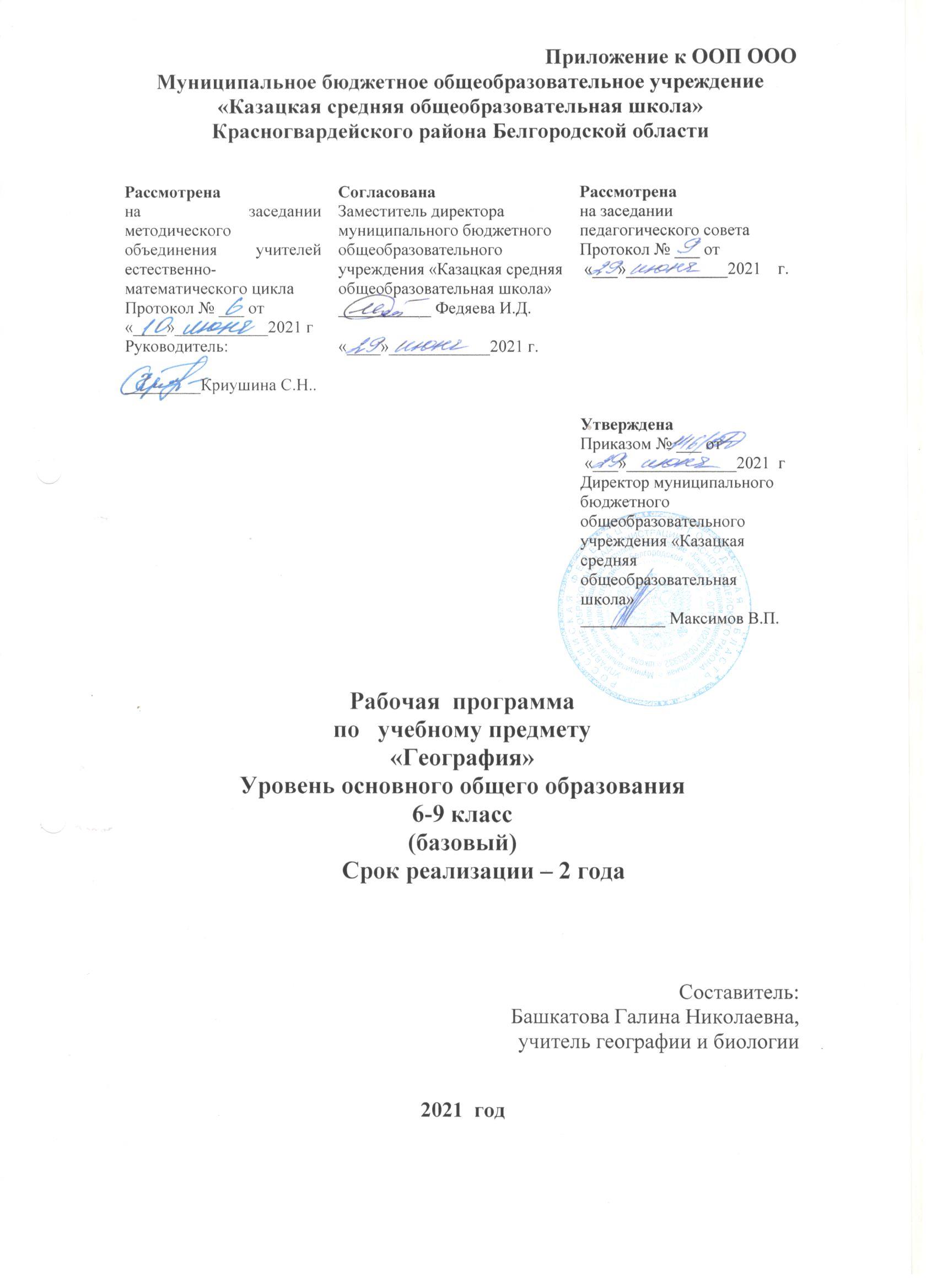 Пояснительная запискаДанная рабочая программа по географии разработана для обучения учащихся на уровне основного общего образования Муниципального бюджетного общеобразовательного учреждения «Казацкая средняя общеобразовательная школа» Красногвардейского района Белгородской области. Она составлена с учетом  требований федерального государственного образовательного стандарта основного общего образования по  географии,  и основной образовательной программы основного общего образования Муниципального общеобразовательного учреждения «Казацкая средняя общеобразовательная школа» Красногвардейского района Белгородской области.          Рабочая программа по географии составлена на основе программы основного общего образования по географии 5-9 классы. Авторы И.И. Баринова, В.П. Дронов, И.В. Душина, Л.Е. Савельева// Рабочие программы. География 5-9 класс; учебно-методическое пособие /сост. С.В. Курчина. Москва. Дрофа, 2015.Рабочая программа составлена в  соответствии с авторскими  программами. В авторскую программу внесены следующие изменения: В целях обеспечения социокультурного развития подрастающего поколения путём включения их в процессы познания и преобразования социальной среды Белгородчины, а также в рамках реализации проекта «Социокультурное развитие подрастающего поколения через изучение родного края» в содержание уроков добавлены темы курса « Белгородоведение» на основание приказа по школе №180 от 06 сентября 2015 года «О внедрении интегрированного курса « Белгородоведение» Планируемые результаты	освоения учебного	предмета, курса         Личностныевоспитание российской гражданской идентичности;формирование ответственного отношения к учению, готовности к саморазвитию, осознанному выбору с учетом познавательных интересов;формирование целостного мировоззрения, соответствующего современному уровню развития науки и учитывающего многообразие современного мира;формирование ценности здорового и безопасного образа жизни;формирование основ экологической культуры;уважительное и заботливое отношение к членам своей семьи;развитие эстетического сознания через освоение художественного наследия народов мира и России.  Метапредметныеумение самостоятельно определять цели своего обучения,            ставить и формулировать для себя новые задачи в учебе и познавательной                деятельности;умение самостоятельно планировать пути достижения целей, осознанно выбирать наиболее эффективные способы решения учебных и познавательных задач;умение соотносить свои действия с планируемыми результатами, осуществлять контроль своей деятельности в процессе достижения результата, корректировать свои действия в соответствии с изменяющейся ситуацией;владение основами самоконтроля, самооценки, принятия решений и осуществления осознанного выбора в учебной и познавательной деятельности;умение определять понятия, создавать обобщения, самостоятельно выбирать основания и критерии для классификации, устанавливать причинно-следственные связи и делать выводы;умение создавать, применять и преобразовывать знаки и символы для решения учебных и познавательных задач;умение организовывать сотрудничество, работать индивидуально и в группе;умение осознанно использовать речевые средства для выражения своих мыслей и потребностей;формирование и развитие компетентности в области использования ИКТ;формирование и развитие экологического мышления, умение применять его на практике.  ПредметныеФормирование представлений о географической науке, ее роли в освоении планеты человеком, о географических знаниях. Как компоненте научной картине мира, их необходимости для решения современных практических задач человечества, в том числе задачи охраны окружающей среды и рационального природопользования;Формирование первичных навыков использования территориального подхода как основы географического мышления для осознания своего места в целостном, многообразном и быстро изменяющемся мире и адекватной ориентации в нем;Формирование представлений и основополагающих  теоретических знаний о целостности и неоднородности Земли как планеты людей в пространстве и во времени, основных этапах ее географического освоения, особенностях природы, жизни, культуры и хозяйственной деятельности людей, экологических проблемах на разных материках и в отдельных странах;Овладение элементарными практическими умениями использования приборов и инструментов для определения количественных и качественных характеристик компонентов географической среды, в том числе ее экологических параметров;Овладение основами картографической грамотности и использование географической карты как одного из «языков» международного общения;Содержание учебного предмета, курсаГеография России. Природа, население, хозяйство. (8 класс -2 часа в неделю, всего 68 часов из них 17 часов – резервное время)ВВЕДЕНИЕ (1 ч)Что изучает география России. Географический взгляд на Россию: разнообразие территории, уникальность географических объектов.Часть I. Россия на карте мира (11 ч)ГЕОГРАФИЧЕСКОЕ ПОЛОЖЕНИЕ И АДМИНИСТРАТИВНОТЕРРИТОРИАЛЬНОЕ УСТРОЙСТВО РОССИИ (8 + 3 ч (резерв)= 11ч)Границы России. Что такое государственная граница и что она ограничивает. Каковы особенности российских границ. Сухопутные границы России. Морские границы России. С кем соседствует Россия.Россия на карте часовых поясов. Что такое местное и поясное время. Что такое декретное время и для чего оно нужно.Географическое положение России. Какие типы географического положения существуют.Физико- географическое, экономико-географическое и транспортно-географическое положение России. Где расположены крайние точки России. Как на разных уровнях оценивается экономико-географическое положение России. Чем различаются потенциальные и реальные выгоды транспортно географического положения страны.Геополитическое, геоэкономическое, геодемографическое, этнокультурное и эколого-географическое положение России. В чем сложность геополитического положения России. В чем сходство геоэкономического и геодемографического положения России. Этнокультурное положение России. Эколог географическое положение.Как формировалась государственная территория России.Где началось формирование государственной территории России. Как и почему изменялись направления русской и российской колонизации.Этапы и методы географического изучения территории.Как первоначально собирались сведения о территории России. Как шло продвижение русских на восток. Как исследовалась территория России в XVIII в. Что отличало географические исследования в XIX в. Что исследовали в XX в. Какие методы использовались для географического изучения России.Особенности административно-территориального устройства России. Для чего необходимо административно-территориальное деление. Что такое федерация и субъекты Федерации. Как различаются субъекты Федерации. Для чего нужны федеральные округа.Практические работы. 1. Определение поясного времени для различных населенных пунктов России. 2. Сравнительная характеристика географического положения России, США и Канады. 3. Анализ административно-территориального деления России.Часть II. Природа России (26 +13(резерв)=39 ч)ГЕОЛОГИЧЕСКОЕ СТРОЕНИЕ, РЕЛЬЕФ,ПОЛЕЗНЫЕ ИСКОПАЕМЫЕ (5 +1(резерв)=6ч)Геологическая история и геологическое строение территории России. В чем особенности строения рельефа нашей страны. Где расположены самые древние и самые молодые участки земной коры на территории России.Рельеф России. Каковы особенности рельефа России. Как размещены основные формы рельефа на территории нашей страны.Как и почему изменяется рельеф России. Как внутренние и внешние процессы влияют на формирование рельефа России. Какие территории нашей страны испытывают неотектонические движения земной коры. Как влияет на рельеф деятельность ледников.Стихийные природные явления в литосфере. Что такое стихийные явления природы. Какие стихийные явления происходят в литосфере.Человек и литосфера. Влияет ли земная кора на жизнь и хозяйственную деятельность людей? Жизнь и хозяйствование на равнинах. Жизнь и хозяйствование в горах. Как человек воздействует на литосферу.Практическая работа. 4. Объяснение зависимости расположения крупных форм рельефа и месторождений полезных ископаемых от строения земной коры на примере отдельных территорий.КЛИМАТ И КЛИМАТИЧЕСКИЕ РЕСУРСЫ (6 +2 (резерв)=8ч)Факторы, определяющие климат России. Что влияет на формирование климата. Влияние географической широты на климат. Влияние подстилающей поверхности. Циркуляция воздушных масс.Закономерности распределения тепла и влаги на территории России. Распределение тепла на территории России. Распределение осадков на территории нашей страны. Что показывает коэффициент увлажнения.Сезонность климата. Чем обусловлена сезонность климата. Как сезонность повлияла на особенности этнического характера. Как сезонность климата влияет на жизнедеятельность человека.Типы климатов России. Арктический и субарктический климат. Климат умеренного пояса.Климат и человек. Как климат влияет на жизнь людей. Что такое комфортность климата. Как взаимосвязаны климат и хозяйственная деятельность людей. Какие климатические явления называют неблагоприятными.Практические работы. 5.Определение по картам закономерностей распределения сол-нечной радиации, радиационного баланса. Выявление особенностей распределения средних температур января и июля, годового количества осадков по территории страны. 6. Определение по синоптической карте особенностей погоды для различных пунктов. Составление прогноза погоды. 7. Оценка основных климатических показателей одного из регионов страны для характеристики условий жизни и хозяйственной деятельности населения.ВНУТРЕННИЕ ВОДЫ И ВОДНЫЕ РЕСУРСЫ (3+2(резерв)= 5 ч)Разнообразие внутренних вод России. Реки. Влияние внутренних вод на природу и жизнь человека. Реки. Куда несут свои воды российские реки. Почему многие реки России медленно текут. Как климат влияет на реки.Озера. Болота. Подземные воды. Ледники. Многолетняя мерзлота. Озера. Болота. Подземные воды. Многолетняя мерзлота. Ледники.Водные ресурсы и человек. Роль воды в жизни людей. Водные ресурсы. Неравномерность распределения водных ресурсов. Годовые и сезонные колебания речного стока. Большое потребление и большие потери воды. Рост загрязнения воды.Практическая работа. 8. Составление характеристики одной из рек с использованием тематических карт и климатограмм. Определение возможностей ее хозяйственного использования. 9. Обьяснение закономерностей размещения разных видов вод суши и связанных с ними природных явлений на территории страны в зависимости от рельефа и климата. 10.Оценка обеспеченности водными ресурсами крупных регионов России, составление прогноза их использования.ПОЧВА И ПОЧВЕННЫЕ РЕСУРСЫ (3 ч)Образование почв и их разнообразие. Что такое почва. Под влиянием, каких факторов образуются почвы. Основные свойства и разнообразие почв.Закономерности распространения почв. Главные типы почв России. Закономерности распространения почв на территории России.Почвенные ресурсы России. Значение почвы для жизни человека. От чего нужно охранять почву. Роль мелиорации в повышении плодородия почв. Охрана почв.Практическая работа. 11. Выявление условий образования основных типов почв и оценка их плодородия. Знакомство с образцами почв своей местности.РАСТИТЕЛЬНЫЙ И ЖИВОТНЫЙ МИР. БИОЛОГИЧЕСКИЕ РЕСУРСЫ (2 +1(резерв)=3ч)Растительный и животный мир России. Разнообразие живой природы России. Основные типы растительности России. Разнообразие животного мира России.Биологические ресурсы. Охрана растительного и животного мира. Живые организмы на Земле. Охрана живой природы.Практическая работа. 12. Прогноз изменения растительного  и животного мира при заданных условиях изменения других компонентов природного комплекса.ПРИРОДНОЕ РАЙОНИРОВАНИЕ (7+7(резерв)= 14 ч)Разнообразие природных комплексов. Что такое природно-территориальный комплекс (ПТК). Физико-географическое районирование. Моря как крупные природные комплексы. ПТК природные и антропогенные.Природно-хозяйственные зоны России. Что такое природная зональность. Почему мы называем эти зоны природно-хозяйственными.Арктические пустыни, тундра и лесотундра. Природные особенности безлесных территорий Севера. Каковы основные виды природопользования на северных территориях.Леса. Какие леса растут в России. Зона тайги. Зона смешанных и широколиственных лесов.Лесостепи, степи и полупустыни. Влияние хозяйственной деятельности человека на природу степей и лесостепей. Географическое положение пустынь и полупустынь в России.Высотная поясность. Влияние гор на природу и человека. Где в нашей стране наиболее ярко выражена высотная поясность.Особо охраняемые природные территории. Что такое особо охраняемые природные территории (ООПТ). Сколько иметь в стране заповедных территорий, чтобы обеспечить ее устойчивое развитие.Часть III. Население России (7 ч)Численность населения России. Как изменялась численность населения России. Что влияет на изменение численности населения.Мужчины и женщины. Продолжительность жизни. Кого в России больше - мужчин или женщин. Сколько лет россиянину. Какова в России средняя продолжительность жизни.Народы, языки и религии. Сколько народов живет в России. На каких языках говорят россияне. Какие религии исповедуют жители России.Городское и сельское население. Какое население в России называют городским. Какие поселения называют сельскими.Размещение населения России. Какова плотность населения в России. Почему население неравномерно размещено по территории страны. Что такое зоны расселения.Миграции населения в России. Что такое миграции и почему они возникают. Что такое миграционный прирост. Как миграции влияют на жизнь страны.Люди и труд. Что такое трудовые ресурсы и экономическиактивное население. От чего зависит занятость людей и безработица.Практические работы. 13. Сравнительная характеристика половозрастного состава населения регионов России. 14. Характеристика основного миграционного движения населения России.Часть IV. Хозяйство России ( 9+1 (резерв)= 10 ч)Что такое хозяйство страны? Что такое хозяйство страны и как оценить уровень его развития. Как устроено хозяйство России.Как география изучает хозяйство. Что такое условия и факторы размещения предприятий. Что такое территориальная структура хозяйства.Практическая работа. 15. Определение по картам типов территориальной структуры хозяйства России.ПЕРВИЧНЫЙ СЕКТОР ЭКОНОМИКИ—ОТРАСЛИ, ЭКСПЛУАТИРУЮЩИЕ ПРИРОДУ (8 ч)Состав первичного сектора экономики. Природные ресурсы. Что относят к первичному сектору экономики. Что такое природные ресурсы и как их подразделяют.Природно-ресурсный капитал России. Что такое природно-ресурсный капитал, и как он оценивается. Каковы проблемы использования природно-ресурсного капитала страны.Сельское хозяйство. Чем сельское хозяйство отличается от других отраслей. Каков состав сельского хозяйства. Что такое агропромышленный комплекс.Растениеводство. Какие отрасли растениеводства наиболее развиты в России. Как растениеводство влияет на окружающую среду.Животноводство. Какие отрасли животноводства наиболее развиты в России. Как животноводство влияет на окружающую среду.Лесное хозяйство. Сколько лесов в России. Можно ли рубить лес. Какова роль леса в российской истории и экономике.Охота и рыбное хозяйство. Какую роль в современной  жизни людей играет охота. Что такое рыбное хозяйство.Практические работы.  16. Выявление и сравнение природноресурсного капитала различных районов России. 17. Определение главных районов животноводства в РоссииГЕОГРАФИЯ РОССИИ. ХОЗЯЙСТВО И ГЕОГРАФИЧЕСКИЕ РАЙОНЫ9 КЛАСС (2 ч в неделю, всего 68 ч, из них 9 - резервное время)Часть IV. Хозяйство России (продолжение) (20+1(резерв)=21 ч)ВВЕДЕНИЕ (1 ч)Повторение и обобщение знаний о хозяйстве России, полученных в курсе географии 8 классаВТОРИЧНЫЙ СЕКТОР ЭКОНОМИКИ-ОТРАСЛИ, ПЕРЕРАБАТЫВАЮЩИЕ СЫРЬЕ (13 ч)Топливно-энергетический комплекс (ТЭК). Что такое топливно-энергетический комплекс. Для чего и как составляется топливно-энергетический баланс. Каковы проблемы развития российского ТЭК.Нефтяная промышленность. Сколько нефти добывается в России. Где расположены основные нефтяные базы страны. Куда транспортируют и где перерабатывают российскую нефть. Как нефтяная промышленность влияет на окружающую среду.Газовая промышленность. Сколько природного газа добывают в России. Где в России расположены основные базы добычи газа. Куда транспортируют российский газ. Как газовая промышленность влияет на окружающую среду.Угольная промышленность. Сколько угля добывается в России. Где находятся основные базы добычи угля. Как угольная промышленность влияет на окружающую среду.Электроэнергетика. Сколько электроэнергии производится в России. Как размещаются электростанции различных типов. Как в России используются нетрадиционные источники энергии. Что такое энергосистемы и для чего они нужны. Как электроэнергетика влияет на окружающую среду.Металлургия. География черной металлургии. Что такое металлургия. Сколько черных металлов производится в России. Как размещаются металлургические предприятия. Где находятся основные районы производства черных металлов. Как черная металлургия влияет на окружающую среду.География цветной металлургии. Сколько цветных металлов производится в России. Где размещаются предприятия цветной металлургии. Где находятся основные районы производства цветных металлов. Как цветная металлургиявлияет на окружающую среду.Химическая промышленность. Что производит химическая промышленность. Чем химическая промышленность отличается от других отраслей.География химической промышленности. Как размещаются предприятия химической промышленности. Где находятся основные районы химической промышленности. Как химическая промышленность влияет на окружающую среду.Лесная промышленность. Сколько продукции лесной промышленности производится в России. Как размещаются предприятия лесной промышленности. Где находятся основные районы лесной промышленности. Как лесная промышленность влияет на окружающую среду.Машиностроение. Сколько машин производится в России. Как размещаются предприятия машиностроения. Где находятся основные районы машиностроения. Как машиностроение влияет на окружающую среду.Пищевая и легкая промышленность. Чем пищевая и легкая промышленность отличаются от других отраслей хозяйства. Как размещаются предприятия пищевой и легкой промышленности. Где находятся основные районы пищевой и легкой промышленности. Как пищевая и легкая промышленность влияют на окружающую среду.Практические работы. 1. Характеристика по картам и статистическим материалам одного из нефтяных бассейнов России. 2.Характеристика по картам и статистическим материалам одного из угольных бассейнов России.3. Характеристика по картам и статистическим материалам одной из металлургических баз России.4. Определение по картам главных факторов размещения металлургических предприятий по производству меди и алюминия. 5. Характеристика по картам и статистическим материалам одной из баз химической промышленности России. 6. Определение главных районов размещения предприятий трудоемкого и металлоемкого машиностроения по картам.ТРЕТИЧНЫЙ СЕКТОР ЭКОНОМИКИ - СФЕРА УСЛУГ (7 ч)Состав и значение сферы услуг. Что такое услуги, и какими они бывают. Как устроена сфера услуг. Как развита в России сфера услуг.Роль и значение транспорта. Что такое транспортная система. Как учитывается роль различных видов транспорта в транспортной системе.Сухопутный транспорт. Какой вид транспорта ведущий в России. Почему автомобильный транспорт недостаточно развит в России. Как железнодорожный и автомобильный транспорт влияют на окружающую среду.Водный транспорт. Каковы особенности морского транспорта России. Какой морской бассейн ведущий в морском транспорте страны. Что перевозят внутренним водным транспортом. Как водный транспорт влияет на окружающую среду.Авиационный и трубопроводный транспорт. Связь.Каковы особенности авиационного транспорта России. Какова роль трубопроводного транспорта в транспортной системе. Как авиационный и трубопроводный транспорт влияют на окружающую среду. Какие бывают виды связи. Как в России развита связь.Наука. Какова роль науки и образования в современном обществе. Какова география российской науки. Что такое наукограды.Жилищное и рекреационное хозяйство. Каковы особенности жилищного фонда России. Как россияне обеспечены жильем. Как жилой фонд размещен по территории страны. Что такое рекреационное хозяйство.Часть V. География крупных регионов России ( 39+8(резерв)= 47 ч)РАЙОНИРОВАНИЕ РОССИИ (1 ч)Зачем районировать территорию страны. Что такое районирование. Как отличаются виды районирования.ЕВРОПЕЙСКАЯ РОССИЯ (ЗАПАДНЫЙ МАКРОРЕГИОН) (30 ч)Общая характеристика Европейской России. Что такое Европейская Россия и каково ее географическое положение. Каковы особенности природы Европейской России. Чем характеризуются природные ресурсы, население и хозяйство этой части страны.Европейский Север. Географическое положение. Почему Европейский Север освоен слабее своих соседей. В чем выгоды приморского положения района. Как влияют на развитие района особенности соседского положения.Природа Европейского Севера. Чем различается природа различных частей района. Чем богаты моря, омывающие Европейский Север.Население и хозяйственное освоение Европейского Севера. Каковы особенности современного населения района. Как заселялся и осваивался Европейский Север.Хозяйство Европейского Севера. В чем главные особенности хозяйства Европейского Севера. Каковы ведущие отрасли промышленности района. Каковы экологические проблемы района.Северо-Западный район. Географическое положение.Каковы главные черты географического положения района. Как влияло на развитие района его столичное положение.Природа Северо-Запада. С чем связаны особенности природы Северо-Запада. Какими природными ресурсами богат район.Население и хозяйственное освоение Северо-Запада.Сколько людей проживает в Европейском Северо-Западе. Как заселялся и обживался район.Хозяйство Северо-Запада. Как на хозяйство района влияет его приморское положение. Какую роль в хозяйстве страны играет промышленность Северо-Запада. Какая отрасль -ведущая в сельском хозяйстве района. Какова экологическая ситуация в районе.Центральная Россия. Географическое положение. Каков состав Центральной России. Какова главная черта географического положения района. Как влияет на развитие района столичность положения.Природа Центральной России. Как различаются природные условия в Центральной России. Какими природными ресурсами богат район.Население и хозяйственное освоение Центральной России. Сколько людей живет в Центральной России. Как размещается городское и сельское население района. Какие народы населяют район. Как осваивался и заселялся район.Хозяйство Центральной России. Чем отличается хозяйство Центральной России. Какие отрасли промышленности развиты в районе. Каково внутреннее различие сельского хозяйства Центральной России. Каковы экологические проблемы района.Европейский Юг. Географическое положение. Каковы главные особенности географического положения района. Как влияют на природу и хозяйство Европейского Юга омывающие его моря.Природа Европейского Юга. Чем определяются особенности природы Европейского Юга. Каково главное природное богатство района.Население и хозяйственное освоение Европейского Юга.Почему население Европейского Юга быстро увеличивается. Где проживает большинство населения Европейского Юга. Какие народы проживают на Европейском Юге. В чем заключаются социальные проблемы Европейского Юга. Как заселялся и осваивался Европейский Юг.Хозяйство Европейского Юга. В чем особенности хозяйства Европейского Юга. Какая отрасль- главная в хозяйстве района. Какие отрасли промышленности развиты на Европейском Юге. Почему Европейский Юг — главный курортный район страны. Каковы экологические проблемы района.Поволжье. Географическое положение. В чем главные особенности физико-географического положения района. В чем главные особенности экономико-географического, геополитического и эколого-географического положения района.Природа Поволжья. Как географическое положение влияет на природу Поволжья. Какие природные ресурсы. Поволжья — наиболее ценные. Какие .  природные явления характерны для Поволжья.Население и хозяйственное освоение Поволжья. Сколько людей живет в Поволжье. Как размещено население по территории Поволжья. Какие народы заселяют Поволжье. Как заселялось и осваивалось Поволжье.Хозяйство Поволжья. В чем особенности хозяйства Поволжья. Какие отрасли промышленности развиты в Поволжье. Что производит сельское хозяйство района. Каковы экологические проблемы района.Урал. Географическое положение. Какова главная черта географического положения Урала. Как географическое положение влияет на развитие района.Природа Урала. Как пограничность проявляется в особенностях природы Урала. Почему столь разнообразны природные ресурсы Урала.Население и хозяйственное освоение Урала. Сколько людей живет на Урале. Как размещено население по территории Урала. Какие народы населяют Урал. Как заселялся и осваивался Урал.Хозяйство Урала. Каковы особенности хозяйства Урала. Какие отрасли промышленности — ведущие в хозяйстве района. Как на Урале развито сельское хозяйство. Какова экологическая ситуация на Урале.Практические работы. 7. Выявление и анализ условий для развития хозяйства Европейского Севера. 8. Сравнение географического положения и планировки двух столиц-Москвы и Санкт-Петербурга. 9. Составление картосхемы размещения народных промыслов Центральной России. 10. Объяснение взаимодействия природы и человека на примере одной из территорий Центральной России. 11. Выявление и анализ условий для развития рекреационного хозяйства на Северном Кавказе.  12. Изучение влияния истории заселения и развития территории на сложный этнический и религиозный состав. 13. Экологические и водные проблемы Волги — оценка и пути решения.14. Определение тенденции хозяйственного развития Северного Урала в виде картосхемы. 15. Оценка экологической ситуации в разных частях Урала и путей решения экологических проблем.АЗИАТСКАЯ РОССИЯ (ВОСТОЧНЫЙ МАКРОРЕГИОН) (16 ч)Азиатская Россия. Географическое положение. Каковы особенности геополитического положения и природных условий Азиатской России. Какие природные ресурсы Азиатской России используются наиболее активно.Западная Сибирь. Географическое положение. Как географическое положение влияет на ее природу и хозяйство. Чем определяется геополитическое положение района.Природа Западной Сибири. Какой рельеф преобладает в Западной Сибири. Какие факторы влияют на климат района. Почему в Западной Сибири много болот. Сколько природных зон в Западной Сибири. Какими природными ресурсами богата Западная Сибирь.Население и хозяйственное освоение Западной Сибири.Сколько людей живет в Западной Сибири. Как осваивалась Западная Сибирь.Хозяйство Западной Сибири. В чем особенности хозяйства Западной Сибири. Какие отрасли промышленности главные в хозяйстве района. Где производится основная часть сельскохозяйственной продукции района. Каковы экологические проблемы Западной Сибири.Восточная Сибирь. Географическое положение. Каковы главные особенности физико-географического положения района. Как оценивается экономико-географическое и геополитическое положение района.Природа Восточной Сибири. Каковы особенности рельефаВосточной Сибири. Почему в Восточной Сибири резко континентальный климат. Куда впадают реки Восточной Сибири. Сколько в районе природных зон. Какими природными ресурсами богата Восточная Сибирь.Население и хозяйственное освоение Восточной Сибири.Каково население района и как оно размещается. Какие народы проживают в Восточной Сибири. Как заселялась и осваивалась Восточная Сибирь.Хозяйство Восточной Сибири. Каковы особенности хозяйства района. Какие отрасли промышленности развиты в Восточной Сибири. В чем особенности сельского хозяйства района. В каких частях района наиболее остры экологические проблемы.Дальний Восток. Географическое положение. Каковы особенности физико-географического положения Дальнего Востока. Как географическое положение влияет на развитие Дальнего Востока.Природа Дальнего Востока. Почему природа Дальнего Востока столь разнообразна. Каковы особенности морей, омывающих Дальний Восток. Какими природными ресурсами богат район.Население и хозяйственное освоение Дальнего Востока.Сколько людей живет на Дальнем Востоке. Сколько в районе городов. Какие народы населяют район. Как заселялся и осваивался Дальний Восток.Хозяйство Дальнего Востока. В чем особенности хозяйства Дальнего Востока. Какие отрасли- ведущие в промышленности района. Почему сельское хозяйство не обеспечивает потребности района. Каковы экологические проблемы Дальнего Востока.	Практические работы. 16. Изучение и оценка природных условий Западно-Сибирского района для жизни и быта человека. 17. Разработка по карте туристического маршрута с целью показа наиболее интересных природных и хозяйственных объектов региона. 18. Сравнительная оценка географического положения Западной и Восточной Сибири. 19. Оценка особенностей природы региона с позиции условий жизни человека в сельской местности и городе. 20. Обозначение на контурной карте индустриальных, транспортных, научных, деловых, финансовых, оборонных центров Дальнего Востока. Тематическое планирование, в том числе с учетом рабочей программы воспитания с указанием количества часов, отводимых на освоение каждой темы.Воспитательный потенциал учебного предмета «География» обеспечивает реализацию следующих целевых приоритетов воспитания обучающихся ООО:Развитие ценностного отношения к семье как главной опоре в жизни человека и источнику его счастья; Развитие ценностного отношения к труду как основному способу достижения жизненного благополучия человека, залогу его успешного профессионального самоопределения и ощущения уверенности в завтрашнем дне; Развитие ценностного отношения  к своему отечеству, своей малой и большой Родине как месту, в котором человек вырос и познал первые радости и неудачи, которая завещана ему предками и которую нужно оберегать; Развитие ценностного отношения к природе как источнику жизни на Земле, основе самого ее существования, нуждающейся в защите и постоянном внимании со стороны человека; Развитие ценностного отношения к миру как главному принципу человеческого общежития, условию крепкой дружбы, налаживания отношений с коллегами по работе в будущем и создания благоприятного микроклимата в своей собственной семье;  Развитие ценностного отношения к знаниям как интеллектуальному ресурсу, обеспечивающему будущее человека, как результату кропотливого, но увлекательного учебного труда; Развитие ценностного отношения к культуре как духовному богатству общества и важному условию ощущения человеком полноты проживаемой жизни, которое дают ему чтение, музыка, искусство, театр, творческое самовыражение; Развитие ценностного отношения к здоровью как залогу долгой и активной жизни человека, его хорошего настроения и оптимистичного взгляда на мир; Развитие ценностного отношения  к окружающим людям как безусловной и абсолютной ценности, как равноправным социальным партнерам, с которыми необходимо выстраивать доброжелательные и взаимоподдерживающие отношения, дающие человеку радость общения и позволяющие избегать чувства одиночества; Развитие ценностного отношения к самим себе как хозяевам своей судьбы, самоопределяющимся и самореализующимся личностям, отвечающим за свое собственное будущее.ГЕОГРАФИЯ РОССИИ. 8 - 9 КЛАССЫГЕОГРАФИЯ РОССИИ. 8 - 9 КЛАССЫГЕОГРАФИЯ РОССИИ. 8 - 9 КЛАССЫГЕОГРАФИЯ РОССИИ. 8 - 9 КЛАССЫГЕОГРАФИЯ РОССИИ. 8 - 9 КЛАССЫ№ п/пНаименование разделов /тем. Количество часовНаименование разделов /тем. Количество часовПланируемые результаты по каждой теме (характеристика основных видов деятельности обучающихся)Планируемые результаты по каждой теме (характеристика основных видов деятельности обучающихся)Введение (1 ч)1Что изучает география РоссииГеографический взгляд на Россию: разнообразие территории, уникальность географических объектовЗнакомство со структурой учебника Знакомство со структурой учебника Часть I. Россия на карте мира (11 ч)Часть I. Россия на карте мира (11 ч)Часть I. Россия на карте мира (11 ч)Часть I. Россия на карте мира (11 ч)Географическое положение и административно-территориальное устройство России (11 ч)Географическое положение и административно-территориальное устройство России (11 ч)Географическое положение и административно-территориальное устройство России (11 ч)Географическое положение и административно-территориальное устройство России (11 ч)2Границы РоссииЧто такое государственная граница и что она ограничивает. Каковы особенности российских границ. Сухопутные границы России. Морские границы России. С кем соседствует РоссияОпределение по физической и политической картам границ России и приграничных государств, обозначение их на контурной карте. Сравнение морских и сухопутных границ России по протяженности и значению для развития внешнеторговых связей нашей страны с другими государствами. Сравнение протяженности границ с разными странами - соседями. Определение наиболее разнообразных в природном отношении границОпределение по физической и политической картам границ России и приграничных государств, обозначение их на контурной карте. Сравнение морских и сухопутных границ России по протяженности и значению для развития внешнеторговых связей нашей страны с другими государствами. Сравнение протяженности границ с разными странами - соседями. Определение наиболее разнообразных в природном отношении границ3Россия на карте часовых поясовЧто такое местное и поясное время. Что такое декретное время и для чего оно нужно. Практическая работа № 1. Определение поясного времени для различных населённых пунктов Определение положения России на карте часовых поясов. Определение по карте часовых поясов поясного времени для разных городов. Объяснение роли поясного и декретного времени в хозяйстве и жизни людейОпределение положения России на карте часовых поясов. Определение по карте часовых поясов поясного времени для разных городов. Объяснение роли поясного и декретного времени в хозяйстве и жизни людей4Географическое положение РоссииКакие типы географического положения существуютАнализ карт и выявление особенностей разных видов географического положения РоссииАнализ карт и выявление особенностей разных видов географического положения России5Физико-географическое, экономико-географическое и транспортно-географическое положение РоссииГде расположены крайние точки России. Как на разных уровнях оценивается экономико-географическое положение России. Чем различаются потенциальные и реальные выгоды транс- портно-географического положения страны. Практическая работа №2. Характеристика географического положения России, США и КанадыОбозначение на контурной карте объектов, характеризующих географическое положение России. Сравнение географического положения России с географическим положением других стран. Выявление зависимости между географическим положением и особенностями заселения и хозяйственного освоения территории страны. Сравнение размеров экономически эффективной территории России и других стран (Канады, США) на основе статистических данных. Установление  на основе анализа карт и текста учебника черт географического положения, оказывающих положительное и отрицательное воздействие на развитие хозяйства страныОбозначение на контурной карте объектов, характеризующих географическое положение России. Сравнение географического положения России с географическим положением других стран. Выявление зависимости между географическим положением и особенностями заселения и хозяйственного освоения территории страны. Сравнение размеров экономически эффективной территории России и других стран (Канады, США) на основе статистических данных. Установление  на основе анализа карт и текста учебника черт географического положения, оказывающих положительное и отрицательное воздействие на развитие хозяйства страны6Геополитическое, геоэкономическое, геодемографическое, этнокультурное и эколого-географическое положение РоссииВ чем сложность геополитического положения России. В чем сходство геоэкономического и геодемографического положения России. Эколого-географи- ческое положениеОбозначение на контурной карте объектов и явлений, характеризующих разные виды географического положения России. Сравнение геополитического и геоэкономического положения России и других стран. Выявление зависимости между разными видами географического положения России. Установление на основе анализа карт и текста учебника черт разных видов географического положения, оказывающих положительное и отрицательное воздействие на развитие хозяйства России. Составление характеристики разных видов географического положения РоссииОбозначение на контурной карте объектов и явлений, характеризующих разные виды географического положения России. Сравнение геополитического и геоэкономического положения России и других стран. Выявление зависимости между разными видами географического положения России. Установление на основе анализа карт и текста учебника черт разных видов географического положения, оказывающих положительное и отрицательное воздействие на развитие хозяйства России. Составление характеристики разных видов географического положения России7Как формировалась государственная территория РоссииГде началось формирование государственной территории России. Как и почему изменялись направления русской и российской колонизацииВыявление особенностей формирования государственной территории России, изменения ее границ, заселения и хозяйственного освоения на разных исторических этапах. Обозначение на контурной карте границ и соседей России в различные исторические эпохиВыявление особенностей формирования государственной территории России, изменения ее границ, заселения и хозяйственного освоения на разных исторических этапах. Обозначение на контурной карте границ и соседей России в различные исторические эпохи8Этапы и методы географического изучения территорииКак первоначально собирались сведения о территории России. Как шло продвижение русских на восток. Что отличало географические исследования в XIX в. Что исследовали в XX в. Какие методы использовались для географического изучения РоссииАнализ по карте маршрутов важнейших путешествий и экспедиций по территории России. Характеристика вклада знаменитых путешественников и исследователей в освоение и изучение территории России. Подготовка и обсуждение сообщения (презентации) о результатах выдающихся отечественных географических открытий и путешествийАнализ по карте маршрутов важнейших путешествий и экспедиций по территории России. Характеристика вклада знаменитых путешественников и исследователей в освоение и изучение территории России. Подготовка и обсуждение сообщения (презентации) о результатах выдающихся отечественных географических открытий и путешествий9Особенности административно- территориального устройства страныДля чего необходимо административно-территориальное деление. Что такое федерация и субъекты Федерации. Как различаются субъекты Федерации. Для чего нужны федеральные округа. Практическая работа №3.  Анализ административно-территориального деления РоссииАнализ схемы, отражающей функции административно-территориального деления страны. Выявление специфики административно-территориального устройства Российской Федерации. Определение субъектов РФ и их столиц по политико-административной карте. Определение и обозначение на контурной карте состава границ федеральных округовАнализ схемы, отражающей функции административно-территориального деления страны. Выявление специфики административно-территориального устройства Российской Федерации. Определение субъектов РФ и их столиц по политико-административной карте. Определение и обозначение на контурной карте состава границ федеральных округовЧасть II. Природа России (39 ч)Часть II. Природа России (39 ч)Часть II. Природа России (39 ч)Часть II. Природа России (39 ч)Геологическое строение, рельеф и полезные ископаемые (6 ч)Геологическое строение, рельеф и полезные ископаемые (6 ч)Геологическое строение, рельеф и полезные ископаемые (6 ч)Геологическое строение, рельеф и полезные ископаемые (6 ч)10Геологическая история и геологическое строение территории РоссииВ чем особенности строения рельефа нашей страны. Где расположены самые древние и самые молодые участки земной коры на территории России. Практическая работа №4.  Объяснение зависимости расположения крупных форм рельефа и месторождений полезных ископаемых от строения земной коры на примере отдельных территорийАнализ и сопоставление физической и тектонической картАнализ и сопоставление физической и тектонической карт11Рельеф РоссииКаковы особенности рельефа России. Как размещаются основные формы рельефа на территории нашей страны. Обозначение на контурной карте основных форм рельефа России. Характеристика размещения полезных ископаемыхОбозначение на контурной карте основных форм рельефа России. Характеристика размещения полезных ископаемых12Как и почему изменяется рельеф РоссииКак внутренние и внешние процессы влияют на формирование рельефа России. Какие территории нашей страны испытывают неотектонические движения земной коры. Как влияет на рельеф деятельность ледниковХарактеристика современных процессов, формирующих рельеф. Объяснение взаимосвязи всех компонентов природыХарактеристика современных процессов, формирующих рельеф. Объяснение взаимосвязи всех компонентов природы13Стихийные природные явления в литосфереЧто такое стихийные явления природы. Какие стихийные явления происходят в литосфереХарактеристика стихийных явлений, происходящих в литосфере, и их последствий для человека. Работа с контурной картойХарактеристика стихийных явлений, происходящих в литосфере, и их последствий для человека. Работа с контурной картой14Человек и литосфераВлияет ли земная кора на жизнь и хозяйственную деятельность людей? Жизнь и хозяйствование на равнинах. Жизнь и хозяйствование в горах. Как человек воздействует на литосферуОбъяснение особенностей жизни людей в горах и на равнинахОбъяснение особенностей жизни людей в горах и на равнинахКлимат и климатические ресурсы (8 ч)Климат и климатические ресурсы (8 ч)Климат и климатические ресурсы (8 ч)Климат и климатические ресурсы (8 ч)15Факторы, определяющие климат РоссииЧто влияет на формирование климата. Влияние географической широты на климат. Влияние подстилающей поверхности. Циркуляция воздушных массАнализ климатических карт и диаграммАнализ климатических карт и диаграмм16Закономерности распределения тепла и влаги на территории РоссииРаспределение тепла на территории России. Распределение осадков на территории нашей страны. Что показывает коэффициент увлажнения.  Практическая работа №5. Определение по картам закономерностей распределения солнечной радиации, радиационного балансаАнализ климатических карт. Характеристика закономерностей распределения солнечной радиации, радиационного баланса, средних температур января и июля, годового количества осадков на территории РоссииАнализ климатических карт. Характеристика закономерностей распределения солнечной радиации, радиационного баланса, средних температур января и июля, годового количества осадков на территории России17Сезонность климатаЧем обоснована сезонность климата. Как сезонность повлияла на особенности этнического характера. Как сезонность климата влияет на жизнедеятельность человекаХарактеристика сезонов года. Объяснение причин сезонности климата. Сравнение различных климатических сезонов. Анализ агроклиматической карты и определение наиболее благоприятных условий для развития сельского хозяйства в РоссииХарактеристика сезонов года. Объяснение причин сезонности климата. Сравнение различных климатических сезонов. Анализ агроклиматической карты и определение наиболее благоприятных условий для развития сельского хозяйства в России18Типы климатов РоссииАрктический и субарктический климат. Климат умеренного пояса.Практическая работа №. 6. Определение по синоптической карте особенностей погоды для различных пунктов. Составление прогноза погодыОбъяснение причин разнообразия климата нашей страны. Характеристика каждого типа климата по климатическим картам. Обозначение на контурной карте границ климатических поясов и областей. Сравнение разных типов климата. Объяснение причин разнообразия климата нашей страны. Характеристика каждого типа климата по климатическим картам. Обозначение на контурной карте границ климатических поясов и областей. Сравнение разных типов климата. 19-20Климат и человекКак климат влияет на жизнь людей. Что такое комфортность климата. Как взаимосвязаны климат и хозяйственная деятельность людей. Какие климатические явления называют неблагоприятными.  Практическая работа №7. Оценка основных климатических показателей одного из регионов страны для характеристики условий жизни и хозяйственной деятельностиХарактеристика природных условий России для жизни и деятельности человека. Выявление наиболее благоприятных условий для человека. Обозначение на контурной карте территорий России с наиболее комфортными условиями. Оценка климата своей местности для жизни и деятельности человека. Характеристика агроклиматических ресурсов России. Выявление территорий России, где наиболее часто происходят: а) засухи и пыльные бури; б) ураганы; в) сильные ливни; г) морозыХарактеристика природных условий России для жизни и деятельности человека. Выявление наиболее благоприятных условий для человека. Обозначение на контурной карте территорий России с наиболее комфортными условиями. Оценка климата своей местности для жизни и деятельности человека. Характеристика агроклиматических ресурсов России. Выявление территорий России, где наиболее часто происходят: а) засухи и пыльные бури; б) ураганы; в) сильные ливни; г) морозыВнутренние воды и водные ресурсы (5 ч)Внутренние воды и водные ресурсы (5 ч)Внутренние воды и водные ресурсы (5 ч)Внутренние воды и водные ресурсы (5 ч)21Разнообразие внутренних вод России. РекиВлияние внутренних вод на природу и жизнь человека. Реки. Куда несут свои воды российские реки. Почему многие реки России медленно текут. Как климат влияет на реки.  Практическая работа №8 Составление характеристики одной из рек с использованием тематических карт и климатограмм, определение возможностей ее хозяйственного использованияОбъяснение влияния климата и рельефа на внутренние воды страны. Анализ распределения рек России по бассейнам разных океанов. Решение задач на определение падения и уклона реки. Сравнение равнинных и горных рекОбъяснение влияния климата и рельефа на внутренние воды страны. Анализ распределения рек России по бассейнам разных океанов. Решение задач на определение падения и уклона реки. Сравнение равнинных и горных рек22Озера. Болота. Подземные воды. Ледники. Многолетняя мерзлотаОзера. Подземные воды. Многолетняя мерзлота. Ледники.  Практическая работа №9. Объяснение закономерностей размещения разных видов вод суши и связанных с ними опасных природных явлений на территории страны в зависимости от рельефа и климата.Объяснение причины размещения озер, болот, многолетней мерзлоты по территории России. Характеристика крупных озер нашей  страны по картам и другим ГИИ.  Анализ связи внутренних вод с другими компонентами ПТК. Обозначение на контурной карте озер, границ многолетней мерзлотыОбъяснение причины размещения озер, болот, многолетней мерзлоты по территории России. Характеристика крупных озер нашей  страны по картам и другим ГИИ.  Анализ связи внутренних вод с другими компонентами ПТК. Обозначение на контурной карте озер, границ многолетней мерзлоты23Водные ресурсы и человекРоль воды в жизни людей. Водные ресурсы. Неравномерность распределения водных ресурсов. Годовые и сезонные колебания речного стока. Большое потребление и большие потери воды. Рост загрязнения воды. Практическая работа №10. Оценка обеспеченности водными ресурсами крупных регионов России, составление прогноза их использованияОценка роли воды в жизни человека. Осознание эстетического и оздоровительного значения водных ландшафтов. Характеристика водных ресурсов своего краяОценка роли воды в жизни человека. Осознание эстетического и оздоровительного значения водных ландшафтов. Характеристика водных ресурсов своего краяПочва и почвенные ресурсы (3 ч)Почва и почвенные ресурсы (3 ч)Почва и почвенные ресурсы (3 ч)Почва и почвенные ресурсы (3 ч)24Образование почв и их разнообразиеЧто такое почва. Под влиянием каких факторов образуются почвы. Основные свойства почв. Разнообразие почвАнализ почвенных карт в атласе и строения почвенного профиля в учебнике. Объяснение причин образования разных почв нашей страны. Установление взаимосвязи почвы с другими компонентами ПТКАнализ почвенных карт в атласе и строения почвенного профиля в учебнике. Объяснение причин образования разных почв нашей страны. Установление взаимосвязи почвы с другими компонентами ПТК25ЗакономерностираспространенияпочвГлавные типы почв России. Закономерности распространения почв на территории РоссииХарактеристика типов почв. Определение основных типов почв своей местностиХарактеристика типов почв. Определение основных типов почв своей местности26Почвенные ресурсы РоссииЗначение почвы для жизни человека. От чего нужно охранять почву. Роль мелиорации в повышении плодородия почв. Охрана почв.  Практическая работа №11. Выявление условий почвообразования основных земельных типов почв (количество тепла и влаги, рельеф, характер растительности) и оценка их плодородия. Знакомство с образцами почв своей местности  Осознание значения почвы для жизни человека. Объяснение роли мелиорации в повышении плодородия почв. Характеристика почвы своей местностиОсознание значения почвы для жизни человека. Объяснение роли мелиорации в повышении плодородия почв. Характеристика почвы своей местностиРастительный и животный жир. Биологические ресурсы (3 ч)Растительный и животный жир. Биологические ресурсы (3 ч)Растительный и животный жир. Биологические ресурсы (3 ч)Растительный и животный жир. Биологические ресурсы (3 ч)27Растительный и животный мир РоссииРазнообразие живой природы России. Основные типы растительности России. Разнообразие животного мира РоссииУстановление взаимосвязей между живой природой и другими компонентами ПТК. Объяснение размещения основных типов растительного и животного мира в нашей странеУстановление взаимосвязей между живой природой и другими компонентами ПТК. Объяснение размещения основных типов растительного и животного мира в нашей стране28Биологические ресурсы. Охрана растительного и животного мираЖивые организмы на Земле. Охрана живой природы.  Практическая работа №12. Составление прогноза изменений растительного  и животного мира при заданных условиях изменения других компонентов ПКХарактеристика и оценка биологических ресурсов нашей страны и своего краяХарактеристика и оценка биологических ресурсов нашей страны и своего краяПриродное районирование(14ч)Природное районирование(14ч)Природное районирование(14ч)Природное районирование(14ч)29Разнообразие природных комплексовЧто такое природно-территориальный комплекс (ПТК). Физико-географическое районирование. Моря как крупные природные комплексы. Объяснение принципов физико-географического районирования. Подбор примеров природных и антропогенных ландшафтов. Характеристика природных комплексов морей (на примере Азовского моря)Объяснение принципов физико-географического районирования. Подбор примеров природных и антропогенных ландшафтов. Характеристика природных комплексов морей (на примере Азовского моря)30Природно-хозяй- ственные зоны РоссииЧто такое природная зональность. Почему мы называем эти зоны природно-хозяйственнымиАнализ размещения природных зон нашей страны, обозначение их на контурной карте. Объяснение влияния деятельности человека на природные зоныАнализ размещения природных зон нашей страны, обозначение их на контурной карте. Объяснение влияния деятельности человека на природные зоны31Арктические пустыни, тундра и лесотундраПриродные особенности безлесных территорий Севера. Каковы основные виды природопользования на северных территорияхВыявление и объяснение особенностей природы арктических пустынь, тундры и лесотундры. Характеристика особенностей природопользования в зоне СевераВыявление и объяснение особенностей природы арктических пустынь, тундры и лесотундры. Характеристика особенностей природопользования в зоне Севера32ЛесаКакие леса растут в России. Зона тайги и зона смешанных и широколиственных лесовОбозначение природных зон России на контурной карте. Сравнение тайги и смешанных лесовОбозначение природных зон России на контурной карте. Сравнение тайги и смешанных лесов33Лесостепи, степи и полупустыниВлияние хозяйственной деятельности человека на природу степей и лесостепей. Географическое положение пустынь и полупустынь в РоссииСравнение природы тундры и степной зоны. Объяснение характера приспособления растений и животных к условиям степей и полупустыньСравнение природы тундры и степной зоны. Объяснение характера приспособления растений и животных к условиям степей и полупустынь34Высотная поясностьВлияние гор на природу и человека. Где в нашей стране наиболее ярко выражена высотная поясностьСамостоятельное составление схемы высотной поясности для разных гор нашей страны. Сравнение высотной поясности Кавказа и УралаСамостоятельное составление схемы высотной поясности для разных гор нашей страны. Сравнение высотной поясности Кавказа и Урала35Особо охраняемые природные территорииЧто такое особо охраняемые природные территории (ООПТ). Сколько нужно иметь в стране заповедных территорий, чтобы обеспечить ее устойчивое развитиеХарактеристика одной из ООПТ России (по выбору)Характеристика одной из ООПТ России (по выбору)Часть III. Население России (7 ч)Часть III. Население России (7 ч)Часть III. Население России (7 ч)Часть III. Население России (7 ч)36Численность населенияКак изменялась численность населения России. Что влияет на изменение численности населенияОпределение по статистическим данным места России в мире по численности населения. Анализ графиков изменения численности населения с целью выявления тенденций в изменении темпов роста населения России. Сравнение особенностей традиционного и современного типов воспроизводства населения. Определение и сравнение  по статистическим данным показателей естественного прироста населения России в разных частях страны, регионе своего проживания; обозначение их на контурной карте. Сравнение по статистическим данным показателей воспроизводства населения России с показателями других стран мираОпределение по статистическим данным места России в мире по численности населения. Анализ графиков изменения численности населения с целью выявления тенденций в изменении темпов роста населения России. Сравнение особенностей традиционного и современного типов воспроизводства населения. Определение и сравнение  по статистическим данным показателей естественного прироста населения России в разных частях страны, регионе своего проживания; обозначение их на контурной карте. Сравнение по статистическим данным показателей воспроизводства населения России с показателями других стран мира37Мужчины и женщины. Продолжительность жизниКого в России больше — мужчин или женщин. Сколько лет россиянину. Какова в России средняя продолжительность жизни. Практическая работа №13.Сравнительная характеристика половозрастного состава населения регионов РоссииВыявление факторов, определяющих соотношение мужчин и женщин разных возрастов. Определение по статистическим данным полового состава населения России. Определение по статистическим данным соотношения мужского и женского населения в разных районах страны. Решение учебных задач. Определение по статистическим данным возрастного состава населения России. Анализ и сравнение половозрастных пирамид населения России для начала и конца XX в., для разных территорий России, для региона своего проживания. Сравнение по статистическим данным средней продолжительности жизни мужчин и женщин в России и других странах мира. Подготовка сообщения (презентации) о факторах, влияющих на среднюю продолжительность жизни населенияВыявление факторов, определяющих соотношение мужчин и женщин разных возрастов. Определение по статистическим данным полового состава населения России. Определение по статистическим данным соотношения мужского и женского населения в разных районах страны. Решение учебных задач. Определение по статистическим данным возрастного состава населения России. Анализ и сравнение половозрастных пирамид населения России для начала и конца XX в., для разных территорий России, для региона своего проживания. Сравнение по статистическим данным средней продолжительности жизни мужчин и женщин в России и других странах мира. Подготовка сообщения (презентации) о факторах, влияющих на среднюю продолжительность жизни населения38Народы, языки и религииСколько народов живет в России. На каких языках говорят россияне. Какие религии исповедуют жители РоссииОпределение по статистическим данным крупнейших по численности народов России. Определение особенностей размещения народов России и сравнение по тематическим картам географии крупнейших народов с политико-административным делением РФ. Определение по карте основных языковых семей (и групп), территорий России, где они наиболее широко распространены. Исследование по картам особенностей языкового состава отдельных регионов России. Определение по статистическим данным  современного религиозного состава населения России. Определение по карте религий народов России главных районов распространения христианства, ислама, буддизма и других религий. Обозначение на контурной карте крупнейших религиозных центров российского православия, ислама, буддизмаОпределение по статистическим данным крупнейших по численности народов России. Определение особенностей размещения народов России и сравнение по тематическим картам географии крупнейших народов с политико-административным делением РФ. Определение по карте основных языковых семей (и групп), территорий России, где они наиболее широко распространены. Исследование по картам особенностей языкового состава отдельных регионов России. Определение по статистическим данным  современного религиозного состава населения России. Определение по карте религий народов России главных районов распространения христианства, ислама, буддизма и других религий. Обозначение на контурной карте крупнейших религиозных центров российского православия, ислама, буддизма39Городское и сельское населениеКакое население в России называют городским. Какие поселения называют сельскимиОпределение видов городов в России по численности населения, функциям, роли в жизни страны. Обозначение на контурной карте крупнейших городов и городских агломераций России. Обсуждение социально-экономических и экологических проблем в крупных городах страны. Обсуждение современных социальных проблем малых городов. Выявление по статистическим данным особенностей урбанизации в России (темпов, уровня урбанизации). Обсуждение  современных социальных  и экономических проблем сельских поселенийОпределение видов городов в России по численности населения, функциям, роли в жизни страны. Обозначение на контурной карте крупнейших городов и городских агломераций России. Обсуждение социально-экономических и экологических проблем в крупных городах страны. Обсуждение современных социальных проблем малых городов. Выявление по статистическим данным особенностей урбанизации в России (темпов, уровня урбанизации). Обсуждение  современных социальных  и экономических проблем сельских поселений40Размещение населения РоссииКакова плотность населения в России. Почему население неравномерно размещено по территории страны. Что такое зоны расселения. Выявление факторов (природных, исторических, социально-экономических), влияющих на размещение населения страны. Выявление по карте плотности населения, физической и тематическим картам закономерностей размещения населения России.  Обозначение на контурной карте основной зоны расселения и хозяйственного освоения, зоны СевераВыявление факторов (природных, исторических, социально-экономических), влияющих на размещение населения страны. Выявление по карте плотности населения, физической и тематическим картам закономерностей размещения населения России.  Обозначение на контурной карте основной зоны расселения и хозяйственного освоения, зоны Севера41Миграции населения в РоссииЧто такое миграции и почему они возникают. Что такое миграционный прирост. Как миграции влияют на жизнь страны.  Практическая работа №14. Характеристика особенностей миграционного движения населения РоссииСоставление схем разных видов миграций и вызывающих их причин. Подготовка и обсуждение сообщения (презентации) об основных направлениях миграционных потоков на разных этапах исторического развития России. Определение по тематической карте основных направлений современных миграционных потоков на территории России. Определение по статистическим данным и тематической карте территорий России с наиболее высокими показателями миграционного прироста и убыли населенияСоставление схем разных видов миграций и вызывающих их причин. Подготовка и обсуждение сообщения (презентации) об основных направлениях миграционных потоков на разных этапах исторического развития России. Определение по тематической карте основных направлений современных миграционных потоков на территории России. Определение по статистическим данным и тематической карте территорий России с наиболее высокими показателями миграционного прироста и убыли населения42Люди и трудЧто такое трудовые ресурсы и экономически активное население. От чего зависят занятость людей и безработицаАнализ схемы состава трудовых ресурсов и экономически активного населения. Выявление соотношения этих понятий. Сравнение по статистическим данным величины трудоспособного и экономически активного населения в России и других странах мира. Определение по статистическим данным и тематической карте территорий России с наиболее высокими показателями экономически активного населения и безработицыАнализ схемы состава трудовых ресурсов и экономически активного населения. Выявление соотношения этих понятий. Сравнение по статистическим данным величины трудоспособного и экономически активного населения в России и других странах мира. Определение по статистическим данным и тематической карте территорий России с наиболее высокими показателями экономически активного населения и безработицыЧасть IV. Хозяйство России (10 ч)Часть IV. Хозяйство России (10 ч)Часть IV. Хозяйство России (10 ч)Часть IV. Хозяйство России (10 ч)43Что такое хозяйство страны?Что такое хозяйство страны и как оценить уровень его развития. Как устроено хозяйство РоссииАнализ схем отраслевой и функциональной структуры хозяйства России, определение их различий. Установление черт сходства и различия отраслевой и функциональной структуры хозяйства России и хозяйства экономически развитых и развивающихся стран мираАнализ схем отраслевой и функциональной структуры хозяйства России, определение их различий. Установление черт сходства и различия отраслевой и функциональной структуры хозяйства России и хозяйства экономически развитых и развивающихся стран мира44Как география изучает хозяйствоЧто такое условия и факторы размещения предприятий. Что такое территориальная структура хозяйства.Практическая работа №15. Определение по картам типов территориальной структуры хозяйства РоссииОпределение факторов размещения предприятий различных отраслей хозяйства. Выделение типов территориальной структуры хозяйства России на основе анализа тематических (экономических) картОпределение факторов размещения предприятий различных отраслей хозяйства. Выделение типов территориальной структуры хозяйства России на основе анализа тематических (экономических) картПервичный сектор экономики — отрасли, эксплуатирующие природу (7 ч)Первичный сектор экономики — отрасли, эксплуатирующие природу (7 ч)Первичный сектор экономики — отрасли, эксплуатирующие природу (7 ч)Первичный сектор экономики — отрасли, эксплуатирующие природу (7 ч)45Состав первичного сектора экономики. Природные ресурсыЧто относят к первичному сектору экономики. Что такое природные ресурсы и как их подразделяютАнализ схемы состава первичного сектора экономики, определение функций и различий его отдельных составляющих. Анализ классификации типов и видов природных ресурсов, подбор примеров, подтверждающих характер их назначенияАнализ схемы состава первичного сектора экономики, определение функций и различий его отдельных составляющих. Анализ классификации типов и видов природных ресурсов, подбор примеров, подтверждающих характер их назначения46Природно-ресурсный капитал РоссииЧто такое природно-ресурсный капитал и как он оценивается. Каковы проблемы использования природно-ресурсного капитала страны. Практическая работа №16.Выявление и сравнение природно-ресурсного капитала различных районов РоссииАнализ карт и статистических материалов (печатных таблиц, диаграмм, графиков, ресурсов Интернета) и выявление места России в природно-ресурсном потенциале мира. Сравнение стран по запасам основных видов природных богатств. Выявление достоинств и недостатков природно-ресурсного капитала России. Определение по картам особенностей географического положения основных ресурсных баз и набора представленных в них полезных ископаемых. Выявление по картам и сравнение природно-ресурсного капитала крупных районов РоссииАнализ карт и статистических материалов (печатных таблиц, диаграмм, графиков, ресурсов Интернета) и выявление места России в природно-ресурсном потенциале мира. Сравнение стран по запасам основных видов природных богатств. Выявление достоинств и недостатков природно-ресурсного капитала России. Определение по картам особенностей географического положения основных ресурсных баз и набора представленных в них полезных ископаемых. Выявление по картам и сравнение природно-ресурсного капитала крупных районов России47Сельское хозяйствоЧем отличается сельское хозяйство от других отраслей. Каков состав сельского хозяйства. Что такое агропромышленный комплексСравнительный анализ сельскохозяйственных угодий России и других стран (регионов), формулирование выводов. Выявление существенных черт отличия сельского хозяйства от других отраслей экономики. Анализ схемы «Состав агропромышленного комплекса России», установление звеньев и взаимосвязи агропромышленного комплексаСравнительный анализ сельскохозяйственных угодий России и других стран (регионов), формулирование выводов. Выявление существенных черт отличия сельского хозяйства от других отраслей экономики. Анализ схемы «Состав агропромышленного комплекса России», установление звеньев и взаимосвязи агропромышленного комплекса48РастениеводствоКакие отрасли растениеводства наиболее развиты в России. Как растениеводство влияет на окружающую средуОпределение по картам и характеристика агроклиматических ресурсов районов со значительными посевами тех или иных культур. Определение по картам и эколого-климатическим показателям основных районов выращивания зерновых и технических культур. Обозначение на контурной карте главных районов выращивания зерновых и технических культур. Формулирование главных факторов размещения различных отраслей растениеводстваОпределение по картам и характеристика агроклиматических ресурсов районов со значительными посевами тех или иных культур. Определение по картам и эколого-климатическим показателям основных районов выращивания зерновых и технических культур. Обозначение на контурной карте главных районов выращивания зерновых и технических культур. Формулирование главных факторов размещения различных отраслей растениеводства49ЖивотноводствоКакие отрасли животноводства наиболее развиты в России. Как животноводство влияет на окружающую среду.  Практическая работа №17. Определение главных районов животноводства в РоссииОпределение по картам и эколого-климатическим показателям главных районов развития разных отраслей животноводства. Формулирование главных факторов размещения различных отраслей животноводства. Обозначение на контурной карте главных районов выращивания зерновых и технических культурОпределение по картам и эколого-климатическим показателям главных районов развития разных отраслей животноводства. Формулирование главных факторов размещения различных отраслей животноводства. Обозначение на контурной карте главных районов выращивания зерновых и технических культур50Лесное хозяйствоСколько лесов в России. Можно ли рубить лес. Какова роль леса в российской истории и экономикеОпределение по картам особенностей географии лесов России. Сравнительный анализ различий породного состава российских лесовОпределение по картам особенностей географии лесов России. Сравнительный анализ различий породного состава российских лесов51Охота и рыбное хозяйствоКакую роль в современной жизни людей играет охота. Что такое рыбное хозяйствоОпределение по карте природных зон главных районов развития охотничьего хозяйства. Определение  по статистическим данным основных тенденций развития рыбного хозяйства страны. Подготовка и обсуждение сообщения (презентации) об основных рыбопромысловых бассейнахОпределение по карте природных зон главных районов развития охотничьего хозяйства. Определение  по статистическим данным основных тенденций развития рыбного хозяйства страны. Подготовка и обсуждение сообщения (презентации) об основных рыбопромысловых бассейнахГЕОГРАФИЯ РОССИИ. ХОЗЯЙСТВО И ГЕОГРАФИЧЕСКИЕ РАЙОНЫ. 9 КЛАСС (2 ч в неделю, всего 68 ч, из них 9 ч — резервное время)ГЕОГРАФИЯ РОССИИ. ХОЗЯЙСТВО И ГЕОГРАФИЧЕСКИЕ РАЙОНЫ. 9 КЛАСС (2 ч в неделю, всего 68 ч, из них 9 ч — резервное время)ГЕОГРАФИЯ РОССИИ. ХОЗЯЙСТВО И ГЕОГРАФИЧЕСКИЕ РАЙОНЫ. 9 КЛАСС (2 ч в неделю, всего 68 ч, из них 9 ч — резервное время)ГЕОГРАФИЯ РОССИИ. ХОЗЯЙСТВО И ГЕОГРАФИЧЕСКИЕ РАЙОНЫ. 9 КЛАСС (2 ч в неделю, всего 68 ч, из них 9 ч — резервное время)Часть IV. Хозяйство России (продолжение) (21 ч)Часть IV. Хозяйство России (продолжение) (21 ч)Часть IV. Хозяйство России (продолжение) (21 ч)Часть IV. Хозяйство России (продолжение) (21 ч)Введение (1 ч)Введение (1 ч)Введение (1 ч)Введение (1 ч)1ВведениеПовторение и обобщение знаний о хозяйстве России, полученных в курсе географии 8 классаЗнакомство со структурой учебника и особенностями используемых компонентов УМК. Повторение и обобщение знаний, полученных в 8 классеЗнакомство со структурой учебника и особенностями используемых компонентов УМК. Повторение и обобщение знаний, полученных в 8 классеВторичный сектор экономики — отрасли, перерабатывающие сырье (13 ч)Вторичный сектор экономики — отрасли, перерабатывающие сырье (13 ч)Вторичный сектор экономики — отрасли, перерабатывающие сырье (13 ч)Вторичный сектор экономики — отрасли, перерабатывающие сырье (13 ч)2Топливно-энергетический комплекс (ТЭК)Что такое топливно-энергетический комплекс. Для чего составляется топливно-энергетический баланс. Каковы проблемы развития российского ТЭКАнализ схемы «Состав топливно-энергетического комплекса». Определение по статистическим данным основных тенденций изменения топливно-энергетического баланса РоссииАнализ схемы «Состав топливно-энергетического комплекса». Определение по статистическим данным основных тенденций изменения топливно-энергетического баланса России3Нефтяная промышленностьСколько нефти добывается в России. Где расположены основные нефтяные базы страны. Куда транспортируют и где перерабатывают российскую нефть. Как нефтяная промышленность влияет на окружающую среду.  Практическая работа №1.Характеристика по картам и статистическим материалам одного из нефтяных бассейнов РоссииОбозначение на контурной карте основных районов добычи нефти и крупнейших нефтепроводов. Сопоставление карты размещения предприятий нефтяной промышленности с картой плотности населения, формулирование выводов. Характеристика по статистическим материалам одного из нефтяных бассейновОбозначение на контурной карте основных районов добычи нефти и крупнейших нефтепроводов. Сопоставление карты размещения предприятий нефтяной промышленности с картой плотности населения, формулирование выводов. Характеристика по статистическим материалам одного из нефтяных бассейнов4Газовая промышленностьСколько природного газа добывается в России. Где в России расположены основные базы добычи газа. Куда транспортируют российский газ. Как газовая промышленность влияет на окружающую средуУстановление экономических следствий концентрации запасов  газа на востоке страны, а основных потребителей – на западе.  Высказывание мнения о воздействии газовой промышленности и других отраслей ТЭК на состояние окружающей среды и мерах по ее охране. Обозначение на контурной карте основных районов добычи газа и магистральных  газопроводов. Сопоставление карты размещения газовой промышленности с картой плотности населения, формулирование выводов. Характеристика по картам и статистическим материалам одного из газодобывающих районовУстановление экономических следствий концентрации запасов  газа на востоке страны, а основных потребителей – на западе.  Высказывание мнения о воздействии газовой промышленности и других отраслей ТЭК на состояние окружающей среды и мерах по ее охране. Обозначение на контурной карте основных районов добычи газа и магистральных  газопроводов. Сопоставление карты размещения газовой промышленности с картой плотности населения, формулирование выводов. Характеристика по картам и статистическим материалам одного из газодобывающих районов5Угольная промышленностьСколько угля добывается в России. Где находятся основные базы добычи угля. Как угольная промышленность влияет на окружающую среду.  Практическая работа №2. Характеристика по картам и статистическим материалам одного из угольных бассейнов РоссииСопоставительный анализ величины добычи угля в основных угольных бассейнах на основе статистических материалов и карт. Составление по картам и статистическим материалам характеристики одного из угольных бассейнов. Обозначение на контурной карте основных угольных бассейновСопоставительный анализ величины добычи угля в основных угольных бассейнах на основе статистических материалов и карт. Составление по картам и статистическим материалам характеристики одного из угольных бассейнов. Обозначение на контурной карте основных угольных бассейнов6ЭлектроэнергетикаСколько электроэнергии производится в России. Как размещаются электростанции различных типов. Как в России используются нетрадиционные источники энергии. Что такое энергосистемы и для чего они нужны. Как электроэнергетика влияет на окружающую средуСоставление (анализ) таблицы «Различия типов электростанций по особенностям эксплуатации, строительства, воздействию на окружающую среду, стоимости электроэнергии». Выявление причинно-следственных связей в размещении гидроэнергетических ресурсов и географии ГЭС. Высказывание мнения о существовании или отсутствии зависимости величины потребления энергии от уровня социально-экономического развития страны. Доказательство необходимости экономии электроэнергии. Обозначение на контурной карте крупнейших электростанций разных типовСоставление (анализ) таблицы «Различия типов электростанций по особенностям эксплуатации, строительства, воздействию на окружающую среду, стоимости электроэнергии». Выявление причинно-следственных связей в размещении гидроэнергетических ресурсов и географии ГЭС. Высказывание мнения о существовании или отсутствии зависимости величины потребления энергии от уровня социально-экономического развития страны. Доказательство необходимости экономии электроэнергии. Обозначение на контурной карте крупнейших электростанций разных типов7Металлургия. География черной металлургииЧто такое металлургия. Сколько черных металлов производится в России. Как размещаются металлургические предприятия. Где находятся основные районы производства черных металлов. Как черная металлургия влияет на окружающую среду. Практическая работа №3. Характеристика по картам и статистическим материалам одной из металлургических баз РоссииСопоставление по картам географии месторождений железных руд и каменного угля с размещением крупнейших центров черной металлургии. Формулирование главных факторов размещения предприятий черной металлургии. Подбор примеров (с использованием карт атласа) различных вариантов размещения предприятий черной металлургии. Обозначение на контурной карте главных металлургических районов. Высказывание мнения о причинах сохранения за сталью роли главного конструкционного материалаСопоставление по картам географии месторождений железных руд и каменного угля с размещением крупнейших центров черной металлургии. Формулирование главных факторов размещения предприятий черной металлургии. Подбор примеров (с использованием карт атласа) различных вариантов размещения предприятий черной металлургии. Обозначение на контурной карте главных металлургических районов. Высказывание мнения о причинах сохранения за сталью роли главного конструкционного материала8География цветной металлургииСколько цветных металлов производится в России. Где размещаются предприятия цветной металлургии. Где находятся основные районы производства цветных металлов. Как цветная металлургия влияет на окружающую среду.  Практическая работа №4. Определение по картам главных факторов размещения металлургических предприятий по производству меди и алюминияПоиск информации (в Интернете, других источниках) об использовании цветных металлов в хозяйстве и причинах возрастания потребности в них. Сопоставление по картам географии месторождений цветных металлов с размещением крупнейших центров цветной металлургии. Выявление главной закономерности в размещении предприятий цветной металлургии тяжелых металлов. Сопоставление карт атласа «Цветная металлургия» и «Электроэнергетика», установление главных факторов размещения выплавки алюминия и крупнейших центров алюминиевого производстваПоиск информации (в Интернете, других источниках) об использовании цветных металлов в хозяйстве и причинах возрастания потребности в них. Сопоставление по картам географии месторождений цветных металлов с размещением крупнейших центров цветной металлургии. Выявление главной закономерности в размещении предприятий цветной металлургии тяжелых металлов. Сопоставление карт атласа «Цветная металлургия» и «Электроэнергетика», установление главных факторов размещения выплавки алюминия и крупнейших центров алюминиевого производства9Химическая промышленностьЧто производит химическая промышленность. Чем химическая промышленность отличается от других отраслейАнализ схемы «Состав химической промышленности России», выявление роли важнейших отраслей химической промышленности в хозяйстве. Подбор примеров (из контекста реальной жизни) изделий химической промышленности и соотнесение их с той или иной отрасльюАнализ схемы «Состав химической промышленности России», выявление роли важнейших отраслей химической промышленности в хозяйстве. Подбор примеров (из контекста реальной жизни) изделий химической промышленности и соотнесение их с той или иной отраслью10География химической промышленностиКак размещаются предприятия химической промышленности. Где находятся основные районы химической промышленности. Как химическая промышленность влияет на окружающую среду.Практическая работа №5. Характеристика по картам и статистическим материалам одной из баз химической промышленностиОпределение по картам атласа основных районов химической промышленности, развивающихся на собственном и ввозимом сырье. Подбор примеров негативного влияния на природу и здоровье человека химических производств и их разъяснениеОпределение по картам атласа основных районов химической промышленности, развивающихся на собственном и ввозимом сырье. Подбор примеров негативного влияния на природу и здоровье человека химических производств и их разъяснение11Лесная промышленностьСколько продукции лесной промышленности производится в России. Как размещаются предприятия лесной промышленности. Где находятся основные районы лесной промышленности. Как лесная промышленность влияет на окружающую средуВыявление направлений использования древесины в хозяйстве, ее главных потребителей. Определение по картам атласа географического положения основных районов лесозаготовок и лесопромышленных комплексов с обоснованием принципов их размещения. Выявление роли потребительского и экологического факторов в размещении предприятий лесной промышленности. Высказывание мнения о проблемах и задачах развития лесной промышленностиВыявление направлений использования древесины в хозяйстве, ее главных потребителей. Определение по картам атласа географического положения основных районов лесозаготовок и лесопромышленных комплексов с обоснованием принципов их размещения. Выявление роли потребительского и экологического факторов в размещении предприятий лесной промышленности. Высказывание мнения о проблемах и задачах развития лесной промышленности12МашиностроениеСколько машин производится в России. Как размещаются предприятия машиностроения. Где находятся основные районы машиностроения. Как машиностроение влияет на окружающую среду. Практическая работа №6. Определение по картам главных районов размещения предприятий трудоёмкого и металлоёмкого машиностроенияАргументирование конкретными примерами решающего воздействия машиностроения на общий уровень развития страны. Выявление по картам главных районов размещения отраслей трудоемкого и металлоемкого машиностроения; районов, производящих наибольшую часть машиностроительной продукции; районов с наиболее высокой долей машиностроения в промышленности. Обозначение на контурной карте крупнейших центров машиностроения РоссииАргументирование конкретными примерами решающего воздействия машиностроения на общий уровень развития страны. Выявление по картам главных районов размещения отраслей трудоемкого и металлоемкого машиностроения; районов, производящих наибольшую часть машиностроительной продукции; районов с наиболее высокой долей машиностроения в промышленности. Обозначение на контурной карте крупнейших центров машиностроения России13Пищевая и легкая промышленностьЧем пищевая и легкая промышленность отличаются от других отраслей хозяйства. Как размещаются предприятия пищевой и легкой промышленности. Где находятся основные районы пищевой и легкой промышленности. Как пищевая и легкая промышленность влияют на окружающую средуУстановление доли пищевой и легкой промышленности в общем объеме промышленной продукции. Высказывание мнения о причинах недостаточной обеспеченности населения отечественной продукцией легкой и пищевой промышленности и их неконкурентоспособности. Выявление на основе анализа карт основных районов и центров развития пищевой и легкой промышленностиУстановление доли пищевой и легкой промышленности в общем объеме промышленной продукции. Высказывание мнения о причинах недостаточной обеспеченности населения отечественной продукцией легкой и пищевой промышленности и их неконкурентоспособности. Выявление на основе анализа карт основных районов и центров развития пищевой и легкой промышленностиТретичный сектор экономики — сфера услуг (7 ч)Третичный сектор экономики — сфера услуг (7 ч)Третичный сектор экономики — сфера услуг (7 ч)Третичный сектор экономики — сфера услуг (7 ч)14Состав и значение сферы услугЧто такое услуги и какими они бывают. Как устроена сфера услуг. Как развита сфера услуг в РоссииАнализ схемы «Состав третичного сектора экономики» и выявление роли его важнейших отраслей в хозяйстве. Подбор примеров (из контекста реальной жизни) услуг различного характера и видовАнализ схемы «Состав третичного сектора экономики» и выявление роли его важнейших отраслей в хозяйстве. Подбор примеров (из контекста реальной жизни) услуг различного характера и видов15Роль и значение транспортаЧто такое транспортная система. Как учитывается роль различных видов транспорта в транспортной системеСравнение видов транспорта по ряду показателей (скорости, себестоимости, грузообороту, пассажирообороту, зависимости от погодных условий, степени воздействий на окружающую среду) на основе анализа статистических данных. Выявление  преимущества и недостатков каждого вида транспортаСравнение видов транспорта по ряду показателей (скорости, себестоимости, грузообороту, пассажирообороту, зависимости от погодных условий, степени воздействий на окружающую среду) на основе анализа статистических данных. Выявление  преимущества и недостатков каждого вида транспорта16Сухопутный транспортКакой вид транспорта ведущий в России. Почему автомобильный транспорт недостаточно развит в России. Как железнодорожный и автомобильный транспорт влияют на окружающую средуАнализ достоинств и недостатков железнодорожного транспорта. Установление по картам причин ведущей роли железнодорожного транспорта в России. Определение по статистическим данным доли железнодорожного транспорта в транспортной работе страны. Анализ достоинств и недостатков автомобильного транспорта. Определение по статистическим данным доли автомобильного транспорта в транспортной работе страныАнализ достоинств и недостатков железнодорожного транспорта. Установление по картам причин ведущей роли железнодорожного транспорта в России. Определение по статистическим данным доли железнодорожного транспорта в транспортной работе страны. Анализ достоинств и недостатков автомобильного транспорта. Определение по статистическим данным доли автомобильного транспорта в транспортной работе страны17Водный транспортКаковы особенности морского транспорта России. Какой морской бассейн ведущий в морском транспорте страны. Что перевозят внутренним водным транспортом. Как водный транспорт влияет на окружающую средуАнализ достоинств и недостатков морского и внутреннего водного транспорта. Установление по картам роли отдельных морских бассейнов в работе морского транспорта. Определение  по статистическим данным доли морского и внутреннего водного транспорта в транспортной работе страны. Обозначение на контурной карте крупнейших портов разных морских бассейновАнализ достоинств и недостатков морского и внутреннего водного транспорта. Установление по картам роли отдельных морских бассейнов в работе морского транспорта. Определение  по статистическим данным доли морского и внутреннего водного транспорта в транспортной работе страны. Обозначение на контурной карте крупнейших портов разных морских бассейнов18Авиационный и трубопроводный транспорт. СвязьКаковы особенности развития авиационного транспорта России. Какова роль трубопроводного транспорта в транспортной системе. Как авиационный и трубопроводный транспорт влияют на окружающую среду. Какие бывают виды связи. Как в России развита связьОпределение по материалам учебника достоинств и недостатков авиационного транспорта. Определение по статистическим данным доли авиационного транспорта в транспортной работе страны. Определение по материалам учебника достоинств и недостатков трубопроводного транспорта. Определение по статистическим данным доли трубопроводного транспорта в транспортной работе страны. Определение по схеме видов связи, достоинств и недостатков каждого из них. Сравнение по статистическим данным уровня развития отдельных видов связи в России и других странах. Анализ территориальных различий в уровне телефонизации районов РоссииОпределение по материалам учебника достоинств и недостатков авиационного транспорта. Определение по статистическим данным доли авиационного транспорта в транспортной работе страны. Определение по материалам учебника достоинств и недостатков трубопроводного транспорта. Определение по статистическим данным доли трубопроводного транспорта в транспортной работе страны. Определение по схеме видов связи, достоинств и недостатков каждого из них. Сравнение по статистическим данным уровня развития отдельных видов связи в России и других странах. Анализ территориальных различий в уровне телефонизации районов России19НаукаКакова роль науки и образования в современном обществе. Какова география российской науки. Что такое наукоградыОпределение по статистическим данным доли России и других стран на мировом рынке наукоемкой продукции, доли затрат стран на научные исследования. Анализ по картам географии наукоградов. Установление по картам и статистическим данным районов России, лидирующих в наукеОпределение по статистическим данным доли России и других стран на мировом рынке наукоемкой продукции, доли затрат стран на научные исследования. Анализ по картам географии наукоградов. Установление по картам и статистическим данным районов России, лидирующих в науке20Жилищное и рекреационное хозяйствоКаковы особенности жилищного фонда России. Как россияне обеспечены жильем. Как жилой фонд размещен по территории страны. Что такое рекреационное хозяйствоОпределение территориальных различий в обеспеченности жильем районов России. Анализ статистических данных по уровню обеспеченности жильем и его благоустроенности в России и других странах мира. Анализ карт для определения географических различий в уровне жизни населения. Определение территориальных различий в уровне развития рекреационного хозяйства районов России. Анализ статистических данных по уровню развития отдельных элементов рекреационного хозяйства в России и других странах мираОпределение территориальных различий в обеспеченности жильем районов России. Анализ статистических данных по уровню обеспеченности жильем и его благоустроенности в России и других странах мира. Анализ карт для определения географических различий в уровне жизни населения. Определение территориальных различий в уровне развития рекреационного хозяйства районов России. Анализ статистических данных по уровню развития отдельных элементов рекреационного хозяйства в России и других странах мираЧасть V. География крупных регионов России (47 ч)Часть V. География крупных регионов России (47 ч)Часть V. География крупных регионов России (47 ч)Часть V. География крупных регионов России (47 ч)Районирование России (1 ч)Районирование России (1 ч)Районирование России (1 ч)Районирование России (1 ч)21Зачем районировать территорию страныЧто такое районирование. Как различаются виды районированияАнализ схемы «Районирование». Подбор примеров районов различного уровняАнализ схемы «Районирование». Подбор примеров районов различного уровняЕвропейская Россия (Западный макрорегион) (30 ч)Европейская Россия (Западный макрорегион) (30 ч)Европейская Россия (Западный макрорегион) (30 ч)Европейская Россия (Западный макрорегион) (30 ч)22Общая характеристика Европейской РоссииЧто такое Европейская Россия и каково ее географическое положение. Каковы особенности природы Европейской России. Чем характеризуются природные ресурсы, население и хозяйство этой части страныВыявление на основе анализа карт особенностей географического положения макрорегиона, специфики территориальной структуры расселения и хозяйства, этнического и религиозного состава населенияВыявление на основе анализа карт особенностей географического положения макрорегиона, специфики территориальной структуры расселения и хозяйства, этнического и религиозного состава населения23Европейский Север. Географическое положениеПочему Европейский Север развит слабее своих соседей. В чем выгоды приморского положения района. Как влияют на развитие района особенности соседского положенияОценивание положительных и отрицательных сторон географического положения Европейского Севера. Установление характера воздействия географического положения на природу, жизнь людей и хозяйство. Выявление и анализ условий для развития хозяйстваОценивание положительных и отрицательных сторон географического положения Европейского Севера. Установление характера воздействия географического положения на природу, жизнь людей и хозяйство. Выявление и анализ условий для развития хозяйства24Природа Европейского СевераЧем различается природа различных частей района. Чем богаты моря, омывающие Европейский СеверСопоставительный анализ различных по содержанию физико-географических карт для установления природных различий западной и восточной частей Европейского Севера. Установление на основе анализа карт причинно-следственных связей: между особенностями строения земной коры и составом минеральных ресурсов;  между особенностями строения земной коры и рельефом; между климатом и обеспеченностью водными ресурсами; между климатом и природной зональностью; между особенностями природной зональности и обеспеченностью биологическими ресурсами. Поиск информации (в Интернете и других источниках) и подготовка сообщения (презентации) о природе и природно-ресурсной базе районаСопоставительный анализ различных по содержанию физико-географических карт для установления природных различий западной и восточной частей Европейского Севера. Установление на основе анализа карт причинно-следственных связей: между особенностями строения земной коры и составом минеральных ресурсов;  между особенностями строения земной коры и рельефом; между климатом и обеспеченностью водными ресурсами; между климатом и природной зональностью; между особенностями природной зональности и обеспеченностью биологическими ресурсами. Поиск информации (в Интернете и других источниках) и подготовка сообщения (презентации) о природе и природно-ресурсной базе района25Население и хозяйственное освоение Европейского СевераКаковы особенности современного населения района. Как заселялся и осваивался Европейский СеверСопоставительный анализ тематических физико-географических карт и карт населения, установление причинно-следственных связей и закономерностей размещения населения, городов и хозяйственных объектов. Анализ схем и статистических материалов, отражающих качественные и количественные параметры населения, формулирование выводов. Характеристика населения на основе анализа разных источников информации, в том числе карт. Решение задач. Поиск информации (в Интернете и других источниках) и подготовка сообщения (презентации) о заселении и освоении районаСопоставительный анализ тематических физико-географических карт и карт населения, установление причинно-следственных связей и закономерностей размещения населения, городов и хозяйственных объектов. Анализ схем и статистических материалов, отражающих качественные и количественные параметры населения, формулирование выводов. Характеристика населения на основе анализа разных источников информации, в том числе карт. Решение задач. Поиск информации (в Интернете и других источниках) и подготовка сообщения (презентации) о заселении и освоении района26Хозяйство Европейского СевераКаковы главные особенности хозяйства Европейского Севера. Каковы ведущие отрасли промышленности района. Каковы экологические проблемы района.  Практическая работа №7. Выявление и анализ условий для развития хозяйства Европейского СевераСопоставительный анализ различных по содержанию физико-географических карт и социально-экономических тематических карт, установление причинно-следственных связей и закономерностей развития хозяйства и размещения хозяйственных объектов. Анализ схем и статистических материалов, отражающих качественные и количественные параметры хозяйства и его структуру, формулирование выводов. Составление таблиц, диаграмм, графиков, описаний, характеристик, отражающих особенности хозяйства. Определение района и его подрайонов по краткому описанию (характеристике) характерных черт природы, населения и хозяйства. Определение черт сходства и различия в особенностях природы, населения, хозяйства отдельных территорий. Анализ взаимодействия природы и человека на примере отдельных территорийСопоставительный анализ различных по содержанию физико-географических карт и социально-экономических тематических карт, установление причинно-следственных связей и закономерностей развития хозяйства и размещения хозяйственных объектов. Анализ схем и статистических материалов, отражающих качественные и количественные параметры хозяйства и его структуру, формулирование выводов. Составление таблиц, диаграмм, графиков, описаний, характеристик, отражающих особенности хозяйства. Определение района и его подрайонов по краткому описанию (характеристике) характерных черт природы, населения и хозяйства. Определение черт сходства и различия в особенностях природы, населения, хозяйства отдельных территорий. Анализ взаимодействия природы и человека на примере отдельных территорий27Северо-Западный район. Географическое положениеКаковы главные черты географического положения района. Как влияло на развитие района его столичное положениеОценка положительных и отрицательных сторон географического положения Северо-Западного района. Установление характера воздействия географического положения на природу, жизнь людей и хозяйство. Выявление и анализ условий для развития хозяйства.Оценка положительных и отрицательных сторон географического положения Северо-Западного района. Установление характера воздействия географического положения на природу, жизнь людей и хозяйство. Выявление и анализ условий для развития хозяйства.28Природа Северо - ЗападаС чем связаны особенности природы Северо-Запада. Какими природными ресурсами богат районСопоставительный анализ различных по содержанию физико-географических карт для установления природных различий западной и восточной частей Европейского Севера. Установление причинно-следственных связей на основе анализа карт: между особенностями строения земной коры и составом минеральных ресурсов; между особенностями строения земной коры и рельефом; между климатом и обеспеченностью водными ресурсами; между климатом и природной зональностью; между особенностями природной зональности и обеспеченностью биологическими ресурсами. Поиск информации (в Интернете и других источниках) и подготовка сообщения (презентации) о природе и природно-ресурсной базеСопоставительный анализ различных по содержанию физико-географических карт для установления природных различий западной и восточной частей Европейского Севера. Установление причинно-следственных связей на основе анализа карт: между особенностями строения земной коры и составом минеральных ресурсов; между особенностями строения земной коры и рельефом; между климатом и обеспеченностью водными ресурсами; между климатом и природной зональностью; между особенностями природной зональности и обеспеченностью биологическими ресурсами. Поиск информации (в Интернете и других источниках) и подготовка сообщения (презентации) о природе и природно-ресурсной базе29Население и хозяйственное освоение Северо- ЗападаСколько людей проживает в Европейском Северо-Западе. Как заселялся и обживался районСопоставительный анализ тематических и физико-географических карт и карт населения, установление причинно-следственных связей и закономерностей размещения населения, городов и хозяйственных объектов. Анализ схем и статистических материалов, отражающих качественные и количественные параметры населения, формулирование выводов. Характеристика населения на основе анализа разных источников информации, в том числе карт. Решение задач. Поиск информации (в Интернете и других источниках) и подготовка сообщения (презентации) о заселении и освоении районаСопоставительный анализ тематических и физико-географических карт и карт населения, установление причинно-следственных связей и закономерностей размещения населения, городов и хозяйственных объектов. Анализ схем и статистических материалов, отражающих качественные и количественные параметры населения, формулирование выводов. Характеристика населения на основе анализа разных источников информации, в том числе карт. Решение задач. Поиск информации (в Интернете и других источниках) и подготовка сообщения (презентации) о заселении и освоении района30Хозяйство Северо-ЗападаКак на хозяйство района влияет его приморское положение. Какую роль в хозяйстве страны играет промышленность Северо- Запада. Какая отрасль — ведущая в сельском хозяйстве района. Какова экологическая ситуация в районеСопоставительный анализ различных по содержанию физико-географических и социально-экономических тематических карт, установление причинно-следственных связей и закономерностей развития хозяйства и размещения хозяйственных объектов. Анализ схем и статистических материалов, отражающих качественные и количественные параметры хозяйства и его структуру, формулирование выводов. Составление таблиц, диаграмм, графиков, описаний, характеристик, отражающих особенности хозяйства. Определение района и его подрайонов по краткому описанию (характеристике) характерных черт природы, населения и хозяйства. Определение черт сходства и различия в особенностях природы, населения, хозяйства отдельных территорий. Анализ взаимодействия природы и человека на примере отдельных территорийСопоставительный анализ различных по содержанию физико-географических и социально-экономических тематических карт, установление причинно-следственных связей и закономерностей развития хозяйства и размещения хозяйственных объектов. Анализ схем и статистических материалов, отражающих качественные и количественные параметры хозяйства и его структуру, формулирование выводов. Составление таблиц, диаграмм, графиков, описаний, характеристик, отражающих особенности хозяйства. Определение района и его подрайонов по краткому описанию (характеристике) характерных черт природы, населения и хозяйства. Определение черт сходства и различия в особенностях природы, населения, хозяйства отдельных территорий. Анализ взаимодействия природы и человека на примере отдельных территорий31Центральная Россия. Географическое положениеКаков состав Центрального района. Какова главная черта географического положения района. Как влияет на развитие района столичность его положения. Практическая работа №8. Сравнение географического положения двух столиц – Москвы и санкт ПетербургаОценка положительных и отрицательных сторон географического положения Центральной России. Установление характера воздействия географического положения на природу, жизнь людей и хозяйство. Выявление и анализ условий для развития хозяйстваОценка положительных и отрицательных сторон географического положения Центральной России. Установление характера воздействия географического положения на природу, жизнь людей и хозяйство. Выявление и анализ условий для развития хозяйства32Природа Центральной РоссииКак различаются природные условия в Центральной России. Какими природными ресурсами богат районСопоставительный анализ различных по содержанию физико-географических карт для установления природных различий северной, южной и восточной частей Центральной России.  Установление причинно-следственных связей на основе анализа карт: между особенностями строения земной коры и составом минеральных ресурсов; между особенностями строения земной коры и рельефом; между климатом и обеспеченностью водными ресурсами; между климатом и природной зональностью; между особенностями природной зональности и обеспеченностью биологическими ресурсами.Сопоставительный анализ различных по содержанию физико-географических карт для установления природных различий северной, южной и восточной частей Центральной России.  Установление причинно-следственных связей на основе анализа карт: между особенностями строения земной коры и составом минеральных ресурсов; между особенностями строения земной коры и рельефом; между климатом и обеспеченностью водными ресурсами; между климатом и природной зональностью; между особенностями природной зональности и обеспеченностью биологическими ресурсами.33Население и хозяйственное освоение Центральной РоссииСколько людей живет в Центральной России. Как размещается городское и сельское население района. Какие народы заселяют район. Как осваивался и заселялся районСопоставительный анализ тематических и физикогеографических карт и карт населения, установление причинно-следственных связей и закономерностей размещения населения, городов и хозяйственных объектов.  Анализ схем и статистических материалов, отражающих качественные и количественные параметры населения, формулирование выводов. Характеристика населения на основе анализа разных источников информации, в том числе карт.Сопоставительный анализ тематических и физикогеографических карт и карт населения, установление причинно-следственных связей и закономерностей размещения населения, городов и хозяйственных объектов.  Анализ схем и статистических материалов, отражающих качественные и количественные параметры населения, формулирование выводов. Характеристика населения на основе анализа разных источников информации, в том числе карт.34Хозяйство Центральной РоссииЧем отличается хозяйство Центральной России. Какие отрасли промышленности развиты в районе. Каковы внутренние различия сельского хозяйства Центральной России. Каковы экологические проблемы района. Практическая работа №9.  Составление картосхемы размещения народных промыслов Центральной России. Практическая работа №10.Объяснение взаимодеиствия природы и человека на примере одной из территорий Центральной РоссииСопоставительный анализ различных по содержанию физико-географических и социально-экономических тематических карт, установление причинно-следственных связей и закономерностей развития хозяйства и размещения хозяйственных объектов. Анализ схем и статистических материалов, отражающих качественные и количественные параметры хозяйства и его структуру, формулирование выводов. Составление таблиц, диаграмм, графиков, описаний, характеристик, отражающих особенности хозяйства. Определение района и его подрайонов по краткому описанию (характеристике) характерных черт природы, населения и хозяйства. Определение черт сходства и различия в особенностях природы, населения, хозяйства отдельных территорий. Анализ взаимодействия природы и человека на примере отдельных территорийСопоставительный анализ различных по содержанию физико-географических и социально-экономических тематических карт, установление причинно-следственных связей и закономерностей развития хозяйства и размещения хозяйственных объектов. Анализ схем и статистических материалов, отражающих качественные и количественные параметры хозяйства и его структуру, формулирование выводов. Составление таблиц, диаграмм, графиков, описаний, характеристик, отражающих особенности хозяйства. Определение района и его подрайонов по краткому описанию (характеристике) характерных черт природы, населения и хозяйства. Определение черт сходства и различия в особенностях природы, населения, хозяйства отдельных территорий. Анализ взаимодействия природы и человека на примере отдельных территорий35Европейский Юг.ГеографическоеположениеКаковы главные особенности географического положения района. Как влияют на природу и хозяйство Европейского Юга омывающие его моряОценка положительных и отрицательных сторон географического положения Европейского Юга. Установление характера воздействия географического положения на природу, жизнь людей и хозяйство. Выявление и анализ условий для развития хозяйстваОценка положительных и отрицательных сторон географического положения Европейского Юга. Установление характера воздействия географического положения на природу, жизнь людей и хозяйство. Выявление и анализ условий для развития хозяйства36Природа Европейского ЮгаЧем определяются особенности природы Европейского Юга. Каково главное природное богатство районаСопоставительный анализ различных по содержанию физико-географических карт для установления природных различий северной, южной и восточной частей Европейского Юга. Установление причинно-следственных связей на основе анализа карт: между особенностями строения земной коры и составом минеральных ресурсов; между особенностями строения земной коры и рельефом; между климатом и обеспеченностью водными ресурсами; между климатом и природной зональностью; между особенностями природной зональности и обеспеченностью биологическими ресурсами. Подготовка сообщения (презентации) о природе и природно-ресурсной базе Европейского ЮгаСопоставительный анализ различных по содержанию физико-географических карт для установления природных различий северной, южной и восточной частей Европейского Юга. Установление причинно-следственных связей на основе анализа карт: между особенностями строения земной коры и составом минеральных ресурсов; между особенностями строения земной коры и рельефом; между климатом и обеспеченностью водными ресурсами; между климатом и природной зональностью; между особенностями природной зональности и обеспеченностью биологическими ресурсами. Подготовка сообщения (презентации) о природе и природно-ресурсной базе Европейского Юга37Население и хозяйственное освоение Европейского ЮгаПочему население Европейского Юга быстро увеличивается. Где проживает большинство населения Европейского Юга. Какие народы проживают на Европейском Юге. В чем заключаются социальные проблемы Европейского Юга. Как заселялся и осваивался Европейский ЮгСопоставительный анализ тематических и физико-географических карт и карт населения, установление причинно-следственных связей и закономерностей размещения населения, городов и хозяйственных объектов. Анализ схем и статистических материалов, отражающих качественные и количественные параметры населения, формулирование выводов. Характеристика населения на основе анализа разных источников информации, в том числе карт. Решение задач. Поиск информации (в Интернете и других источниках) и подготовка сообщения (презентации) о заселении и освоении районаСопоставительный анализ тематических и физико-географических карт и карт населения, установление причинно-следственных связей и закономерностей размещения населения, городов и хозяйственных объектов. Анализ схем и статистических материалов, отражающих качественные и количественные параметры населения, формулирование выводов. Характеристика населения на основе анализа разных источников информации, в том числе карт. Решение задач. Поиск информации (в Интернете и других источниках) и подготовка сообщения (презентации) о заселении и освоении района38Хозяйство Европейского ЮгаВ чем особенности хозяйства Европейского Юга. Какая отрасль главная в хозяйстве района. Какие отрасли промышленности развиты на Европейском Юге. Почему Европейский Юг — главный курортный район страны. Каковы экологические проблемы района.  Практическая работа №11. Выявление и анализ условий для развития рекреационного хозяйства на Северном КавказеСопоставительный анализ различных по содержанию физико-географических и социально-экономических тематических карт, установление причинно-следственных связей и закономерностей развития хозяйства и размещения хозяйственных объектов. Анализ схем и статистических материалов, отражающих качественные и количественные параметры хозяйства и его структуру, формулирование выводов. Составление таблиц, диаграмм, графиков, описаний, характеристик, отражающих особенности хозяйства. Определение района и его подрайонов по краткому описанию (характеристике) характерных черт природы, населения и хозяйства. Определение черт сходства и различия в особенностях природы, населения, хозяйства отдельных территорий. Анализ взаимодействия природы и человека на примере отдельных территорий. Решение задач, работа с системой вопросов и заданий, контурными картамиСопоставительный анализ различных по содержанию физико-географических и социально-экономических тематических карт, установление причинно-следственных связей и закономерностей развития хозяйства и размещения хозяйственных объектов. Анализ схем и статистических материалов, отражающих качественные и количественные параметры хозяйства и его структуру, формулирование выводов. Составление таблиц, диаграмм, графиков, описаний, характеристик, отражающих особенности хозяйства. Определение района и его подрайонов по краткому описанию (характеристике) характерных черт природы, населения и хозяйства. Определение черт сходства и различия в особенностях природы, населения, хозяйства отдельных территорий. Анализ взаимодействия природы и человека на примере отдельных территорий. Решение задач, работа с системой вопросов и заданий, контурными картами39Поволжье.ГеографическоеположениеВ чем главные особенности физико-географического положения района. В чем главные особенности экономико-географического, геополитического и эколого-географического положения районаОценка положительных и отрицательных сторон географического положения Поволжья. Установление характера воздействия географического положения на природу, жизнь людей и хозяйство. Выявление и анализ условий для развития хозяйстваОценка положительных и отрицательных сторон географического положения Поволжья. Установление характера воздействия географического положения на природу, жизнь людей и хозяйство. Выявление и анализ условий для развития хозяйства40Природа ПоволжьяКак географическое положение влияет на природу Поволжья. Какие природные ресурсы Поволжья наиболее ценные. Какие неблагоприятные природные явления характерны для ПоволжьяСопоставительный анализ различных по содержанию физико-географических карт для установления природных различий западной и восточной частей Поволжья.  Установление причинно-следственных связей на основе анализа карт: между особенностями строения земной коры и составом минеральных ресурсов; между особенностями строения земной коры и рельефом; между климатом и обеспеченностью водными ресурсами; между климатом и природной зональностью; между особенностями природной зональности и обеспеченностью биологическими ресурсами. Поиск информации (в Интернете и других источниках) и подготовка сообщения (презентации) о природе и природно-ресурсной базе ПоволжьяСопоставительный анализ различных по содержанию физико-географических карт для установления природных различий западной и восточной частей Поволжья.  Установление причинно-следственных связей на основе анализа карт: между особенностями строения земной коры и составом минеральных ресурсов; между особенностями строения земной коры и рельефом; между климатом и обеспеченностью водными ресурсами; между климатом и природной зональностью; между особенностями природной зональности и обеспеченностью биологическими ресурсами. Поиск информации (в Интернете и других источниках) и подготовка сообщения (презентации) о природе и природно-ресурсной базе Поволжья41Население и хозяйственное освоение ПоволжьяСколько людей живет в Поволжье. Как размещено население по территории района. Какие народы заселяют Поволжье. Как заселялось и осваивалось Поволжье.  Практическая работа №12. Изучение влияния истории заселения и развития территории на сложный этнический и религиозный составСопоставительный анализ тематических и физико-географических карт и карт населения, установление причинно-следственных связей и закономерностей размещения населения, городов и хозяйственных объектов. Анализ схем и статистических материалов, отражающих качественные и количественные параметры населения, формулирование выводов. Характеристика населения на основе анализа разных источников информации, в том числе карт. Решение задач. Поиск информации (в Интернете и других источниках) и подготовка сообщения (презентации) о заселении и освоении районаСопоставительный анализ тематических и физико-географических карт и карт населения, установление причинно-следственных связей и закономерностей размещения населения, городов и хозяйственных объектов. Анализ схем и статистических материалов, отражающих качественные и количественные параметры населения, формулирование выводов. Характеристика населения на основе анализа разных источников информации, в том числе карт. Решение задач. Поиск информации (в Интернете и других источниках) и подготовка сообщения (презентации) о заселении и освоении района42Хозяйство ПоволжьяВ чем особенности хозяйства Поволжья. Какие отрасли промышленности развиты в Поволжье. Что производит сельское хозяйство района. Каковы экологические проблемы района. Практическая работа №13. Экологические и водные проблемы Волги – оценка и пути решенияСопоставительный анализ различных по содержанию физико-географических и социально-экономических тематических карт, установление причинно-следственных связей и закономерностей развития хозяйства и размещения хозяйственных объектов. Анализ схем и статистических материалов, отражающих качественные и количественные параметры хозяйства и его структуру, формулирование выводов. Составление таблиц, диаграмм, графиков, описаний, характеристик, отражающих особенности хозяйства. Определение района и его подрайонов по краткому описанию (характеристике) характерных черт природы, населения и хозяйства. Определение черт сходства и различия в особенностях природы, населения, хозяйства отдельных территорий. Анализ взаимодействия природы и человека на примере отдельных территорий. Решение задач, работа с системой вопросов и заданий, контурными картамиСопоставительный анализ различных по содержанию физико-географических и социально-экономических тематических карт, установление причинно-следственных связей и закономерностей развития хозяйства и размещения хозяйственных объектов. Анализ схем и статистических материалов, отражающих качественные и количественные параметры хозяйства и его структуру, формулирование выводов. Составление таблиц, диаграмм, графиков, описаний, характеристик, отражающих особенности хозяйства. Определение района и его подрайонов по краткому описанию (характеристике) характерных черт природы, населения и хозяйства. Определение черт сходства и различия в особенностях природы, населения, хозяйства отдельных территорий. Анализ взаимодействия природы и человека на примере отдельных территорий. Решение задач, работа с системой вопросов и заданий, контурными картами43Урал. Географическое положениеКакова главная черта географического положения Урала. Как географическое положение влияет на развитие районаОценка положительных и отрицательных сторон географического положения Урала. Установление характера воздействия географического положения на природу, жизнь людей и хозяйство. Выявление и анализ условий для развития хозяйстваОценка положительных и отрицательных сторон географического положения Урала. Установление характера воздействия географического положения на природу, жизнь людей и хозяйство. Выявление и анализ условий для развития хозяйства44Природа УралаКак пограничность проявляется в особенностях природы Урала. Почему столь разнообразны природные ресурсы Урала.Сопоставительный анализ различных по содержанию физико-географических карт и установление изменения природных условий Уральского района по направлениям с севера на юг, с запада на восток, от подножий гор к их вершинам.  Установление причинно-следственных связей на основе анализа карт: между особенностями строения земной коры и составом минеральных ресурсов; между особенностями строения земной коры и рельефом; между климатом и обеспеченностью водными ресурсами; между климатом и природной зональностью; между особенностями природной зональности и обеспеченностью биологическими ресурсами. Поиск информации (в Интернете и других источниках) и подготовка сообщения (презентации) о природе и природно-ресурсной базе УралаСопоставительный анализ различных по содержанию физико-географических карт и установление изменения природных условий Уральского района по направлениям с севера на юг, с запада на восток, от подножий гор к их вершинам.  Установление причинно-следственных связей на основе анализа карт: между особенностями строения земной коры и составом минеральных ресурсов; между особенностями строения земной коры и рельефом; между климатом и обеспеченностью водными ресурсами; между климатом и природной зональностью; между особенностями природной зональности и обеспеченностью биологическими ресурсами. Поиск информации (в Интернете и других источниках) и подготовка сообщения (презентации) о природе и природно-ресурсной базе Урала45Население и хозяйственное освоение УралаСколько людей живет на Урале. Как размещено население по территории Урала. Какие народы заселяют Урал. Как заселялся и осваивался Урал.  Практическая работа №14.Определение тенденций хозяйственного развития Северного Урала в виде картосхемыСопоставительный анализ тематических физико-географических карт и карт населения, установление причинно-следственных связей и закономерностей размещения населения, городов и хозяйственных объектов. Анализ схем и статистических материалов, отражающих качественные и количественные параметры населения, формулирование выводов. Характеристика населения на основе анализа разных источников информации, в том числе карт. Решение задач. Поиск информации (в Интернете и других источниках) и подготовка сообщения (презентации) о заселении и освоении районаСопоставительный анализ тематических физико-географических карт и карт населения, установление причинно-следственных связей и закономерностей размещения населения, городов и хозяйственных объектов. Анализ схем и статистических материалов, отражающих качественные и количественные параметры населения, формулирование выводов. Характеристика населения на основе анализа разных источников информации, в том числе карт. Решение задач. Поиск информации (в Интернете и других источниках) и подготовка сообщения (презентации) о заселении и освоении района46Хозяйство УралаКаковы особенности хозяйства Урала. Какие отрасли промышленности ведущие в хозяйстве района. Как на Урале развито сельское хозяйство. Какова экологическая ситуация на Урале. Практическая работа №15. Оценка экологической ситуации в разных частях Урала и  пути решения экологических проблем.Сопоставительный анализ различных по содержанию физико-географических и социально-экономических тематических карт, установление причинно-следственных связей и закономерностей развития хозяйства и размещения хозяйственных объектов. Анализ схем и статистических материалов, отражающих качественные и количественные параметры хозяйства и его структуру, формулирование выводов. Составление таблиц, диаграмм, характеристик и описаний, отражающих особенности хозяйства. Определение района и его подрайонов по краткому описанию (характеристике)  характерных черт природы, населения и хозяйства. Выявление черт сходства и различия в особенностях природы, населения и хозяйства отдельных территорий. Анализ взаимодействия природы и человека на примере отдельных территорий. Решение задач, работа с системой вопросов и заданий, контурными картамиСопоставительный анализ различных по содержанию физико-географических и социально-экономических тематических карт, установление причинно-следственных связей и закономерностей развития хозяйства и размещения хозяйственных объектов. Анализ схем и статистических материалов, отражающих качественные и количественные параметры хозяйства и его структуру, формулирование выводов. Составление таблиц, диаграмм, характеристик и описаний, отражающих особенности хозяйства. Определение района и его подрайонов по краткому описанию (характеристике)  характерных черт природы, населения и хозяйства. Выявление черт сходства и различия в особенностях природы, населения и хозяйства отдельных территорий. Анализ взаимодействия природы и человека на примере отдельных территорий. Решение задач, работа с системой вопросов и заданий, контурными картамиАзиатская Россия (Восточный макрорегион) (16 ч)Азиатская Россия (Восточный макрорегион) (16 ч)Азиатская Россия (Восточный макрорегион) (16 ч)Азиатская Россия (Восточный макрорегион) (16 ч)47Азиатская Россия. Географическое положениеКаковы особенности географического положения и природных условий Азиатской России. Какие природные зоны Азиатской России используются наиболее активноВыявление на основе анализа карт особенностей географического положения макрорегиона, специфики территориальной структуры расселения и хозяйства, этнического и религиозного состава населенияВыявление на основе анализа карт особенностей географического положения макрорегиона, специфики территориальной структуры расселения и хозяйства, этнического и религиозного состава населения48Западная Сибирь. Географическое положениеКак географическое положение Западной Сибири влияет на ее природу и хозяйство. Чем определяется геополитическое положение районаОценка положительных и отрицательных сторон географического положения Западной Сибири. Установление характера воздействия географического положения на природу, жизнь людей и хозяйствоОценка положительных и отрицательных сторон географического положения Западной Сибири. Установление характера воздействия географического положения на природу, жизнь людей и хозяйство49Природа Западной СибириКакой рельеф преобладает в Западной Сибири. Какие факторы влияют на климат района. Почему в Западной Сибири много болот. Сколько природных зон в Западной Сибири. Какими природными ресурсами богата Западная Сибирь.  Практическая работа №16. Изучение и оценка природных условий Западно-Сибирского района для жизни и быта человекаСравнительная характеристика природно- территориальных комплексов района. Сопоставительный анализ различных по содержанию физико-географических карт для установления природных различий северной и южной частей Западной Сибири.  Установление причинно-следственных связей на основе анализа карт: между особенностями строения земной коры и составом минеральных ресурсов; между особенностями строения земной коры и рельефом; между климатом и обеспеченностью водными ресурсами; между климатом и природной зональностью; между особенностями природной зональности и обеспеченностью биологическими ресурсами. Поиск информации (в Интернете и других источниках) и подготовка сообщения (презентации) о природе и природно-ресурсной базе подрайонов Западной СибириСравнительная характеристика природно- территориальных комплексов района. Сопоставительный анализ различных по содержанию физико-географических карт для установления природных различий северной и южной частей Западной Сибири.  Установление причинно-следственных связей на основе анализа карт: между особенностями строения земной коры и составом минеральных ресурсов; между особенностями строения земной коры и рельефом; между климатом и обеспеченностью водными ресурсами; между климатом и природной зональностью; между особенностями природной зональности и обеспеченностью биологическими ресурсами. Поиск информации (в Интернете и других источниках) и подготовка сообщения (презентации) о природе и природно-ресурсной базе подрайонов Западной Сибири50Население и хозяйственное освоение Западной СибириСколько населения живет в Западной Сибири. Как осваивалась Западная СибирьСопоставительный анализ тематических физико-географических карт и карт населения, установление причинно-следственных связей и закономерностей размещения населения, городов и хозяйственных объектов.  Анализ схем и статистических материалов, отражающих качественные и количественные параметры населения, формулирование выводов. Характеристика населения на основе анализа разных источников информации, в том числе карт. Решение задач. Поиск информации (в Интернете и других источниках) и подготовка сообщения (презентации) о заселении и освоении районаСопоставительный анализ тематических физико-географических карт и карт населения, установление причинно-следственных связей и закономерностей размещения населения, городов и хозяйственных объектов.  Анализ схем и статистических материалов, отражающих качественные и количественные параметры населения, формулирование выводов. Характеристика населения на основе анализа разных источников информации, в том числе карт. Решение задач. Поиск информации (в Интернете и других источниках) и подготовка сообщения (презентации) о заселении и освоении района51Хозяйство Западной СибириВ чем особенности хозяйства Западной Сибири. Какие отрасли промышленности главные в хозяйстве района. Где производится основная часть сельскохозяйственной продукции района. Каковы экологические проблемы Западной Сибири. Практическая работа № 17. Разработка по карте туристического маршрута с целью показа наиболее интересных природных и хозяйственных объектов регионаСоставление таблиц, диаграмм, графиков, характеристик и описаний, отражающих особенности хозяйства. Определение района и его подрайонов по краткому описанию (характеристике) характерных черт природы, населения и хозяйства. Выявление черт сходства и различия в особенностях природы, населения, хозяйства отдельных территорий. Анализ взаимодействия природы и человека на примере отдельных территорийСоставление таблиц, диаграмм, графиков, характеристик и описаний, отражающих особенности хозяйства. Определение района и его подрайонов по краткому описанию (характеристике) характерных черт природы, населения и хозяйства. Выявление черт сходства и различия в особенностях природы, населения, хозяйства отдельных территорий. Анализ взаимодействия природы и человека на примере отдельных территорий52Восточная Сибирь. Географическое положениеКаковы главные особенности физико-географического положения района. Как оценивается экономико-географическое и геополитическое положение района. Практическая работа №18. Сравнительная оценка географического положения Западной и Восточной СибириСоставление на основе анализа карт сравнительной характеристики географического положения Западной и Восточной Сибири. Установление характера воздействия географического положения  на природу, жизнь людей и хозяйство сибирских районовСоставление на основе анализа карт сравнительной характеристики географического положения Западной и Восточной Сибири. Установление характера воздействия географического положения  на природу, жизнь людей и хозяйство сибирских районов53Природа Восточной СибириКаковы особенности рельефа Восточной Сибири. Почему в Восточной Сибири континентальный климат. Куда впадают реки Восточной Сибири. Сколько в районе природных зон. Какими природными ресурсами богата Восточная Сибирь.  Практическая работа №19.Оценка особенностей природы региона с позиции условий жизни человека в сельской местности и в городеСопоставительный анализ различных по содержанию физико-географических карт, установление отличительных особенностей природы Восточной Сибири, обусловленных изменением природных условий в России по направлению с запада на восток. Сравнительная характеристика компонентов природы западно и восточно-сибирских районов, установление черт сходства и различия; оценка обеспеченности районов природными ресурсами. Характеристика особенностей природы Восточной Сибири на основе анализа карт, схем, диаграммСопоставительный анализ различных по содержанию физико-географических карт, установление отличительных особенностей природы Восточной Сибири, обусловленных изменением природных условий в России по направлению с запада на восток. Сравнительная характеристика компонентов природы западно и восточно-сибирских районов, установление черт сходства и различия; оценка обеспеченности районов природными ресурсами. Характеристика особенностей природы Восточной Сибири на основе анализа карт, схем, диаграмм54Население и хозяйственное освоение Восточной СибириКаково население района и как оно размещается. Какие народы проживают в Восточной Сибири. Как заселялась и осваивалась Восточная СибирьСопоставительный анализ тематических и физико-географических карт и карт населения, установление причинно-следственных связей и закономерностей размещения населения, городов и хозяйственных объектов. Анализ схем и статистических материалов, отражающих качественные и количественные параметры населения, формулирование выводов. Характеристика населения на основе анализа разных источников информацииСопоставительный анализ тематических и физико-географических карт и карт населения, установление причинно-следственных связей и закономерностей размещения населения, городов и хозяйственных объектов. Анализ схем и статистических материалов, отражающих качественные и количественные параметры населения, формулирование выводов. Характеристика населения на основе анализа разных источников информации55Хозяйство Восточной СибириКаковы особенности хозяйства района. Какие отрасли промышленности развиты в Восточной Сибири. В чем особенности сельского хозяйства района. В каких частях района наиболее остры экологические проблемыСопоставительный анализ различных по содержанию физико-географических и социально-экономических тематических карт, установление причинно-следственных связей и закономерностей развития хозяйства и размещения хозяйственных объектов. Сравнение отраслевого состава промышленности Восточно-Сибирского и Западно-Сибирского районов, установление главных факторов размещения промышленных предприятий Восточной Сибири.  Анализ схем и статистических материалов, отражающих качественные и количественные параметры хозяйства и его структуру, формулирование выводов. Составление описаний,  таблиц, графиков, отражающих специфику  хозяйства района. Определение черт сходства и различия в особенностях природы, населения и хозяйства отдельных территорий района. Решение задач, работа с системой вопросов и заданий, контурными картамиСопоставительный анализ различных по содержанию физико-географических и социально-экономических тематических карт, установление причинно-следственных связей и закономерностей развития хозяйства и размещения хозяйственных объектов. Сравнение отраслевого состава промышленности Восточно-Сибирского и Западно-Сибирского районов, установление главных факторов размещения промышленных предприятий Восточной Сибири.  Анализ схем и статистических материалов, отражающих качественные и количественные параметры хозяйства и его структуру, формулирование выводов. Составление описаний,  таблиц, графиков, отражающих специфику  хозяйства района. Определение черт сходства и различия в особенностях природы, населения и хозяйства отдельных территорий района. Решение задач, работа с системой вопросов и заданий, контурными картами56Дальний Восток.ГеографическоеположениеКаковы особенности физико-гео-графического положения Дальнего Востока. Как географическое положение влияет на развитие Дальнего ВостокаОценка положительных и отрицательных сторон географического положения Дальнего Востока. Установление характера воздействия географического положения на природу, жизнь людей и хозяйство. Выявление и анализ условий  для развития хозяйства районаОценка положительных и отрицательных сторон географического положения Дальнего Востока. Установление характера воздействия географического положения на природу, жизнь людей и хозяйство. Выявление и анализ условий  для развития хозяйства района57ПриродаДальнего ВостокаПочему природа Дальнего Востока столь разнообразна. Каковы особенности морей, омывающих Дальний Восток. Какими природными ресурсами богат районУстановление на основе анализа карт причинно-следственных связей: между особенностями строения земной коры и составом минеральных ресурсов; между особенностями строения земной коры и рельефом; между климатом и обеспеченностью водными ресурсами; между климатом и природной зональностью; между особенностями природной зональности и обеспеченностью биологическими ресурсамиУстановление на основе анализа карт причинно-следственных связей: между особенностями строения земной коры и составом минеральных ресурсов; между особенностями строения земной коры и рельефом; между климатом и обеспеченностью водными ресурсами; между климатом и природной зональностью; между особенностями природной зональности и обеспеченностью биологическими ресурсами58Население и хозяйственное освоение Дальнего ВостокаСколько людей живет на Дальнем Востоке. Сколько в районе городов. Какие народы населяют район. Как заселялся и осваивался Дальний ВостокСопоставительный анализ тематических и физико-географических карт и карт населения, установление причинно-следственных связей и закономерностей размещения населения, городов и хозяйственных объектов.  Анализ схем и статистических материалов, отражающих качественные и количественные параметры населения, формулирование выводов. Характеристика населения на основе анализа разных источников информацииСопоставительный анализ тематических и физико-географических карт и карт населения, установление причинно-следственных связей и закономерностей размещения населения, городов и хозяйственных объектов.  Анализ схем и статистических материалов, отражающих качественные и количественные параметры населения, формулирование выводов. Характеристика населения на основе анализа разных источников информации59Хозяйство Дальнего ВостокаВ чем особенности хозяйства Дальнего Востока. Какие отрасли ведущие в хозяйстве района. Почему сельское хозяйство не обеспечивает потребности района. Каковы экологические проблемы Дальнего Востока.  Практическая работа №20. Обозначение на контурной карте индустриальных, транспортных, научных, деловых, финансовых, оборонных центров Дальнего ВостокаСопоставительный анализ различных по содержанию физико-географических и социально-экономических тематических карт, установление причинно-следственных связей и закономерностей развития хозяйства и размещения хозяйственных объектов. Анализ схем и статистических материалов, отражающих качественные и количественные параметры хозяйства и его структуру, формулирование выводов. Составление таблиц, диаграмм, характеристик и описаний, отражающих особенности хозяйства. Определение района и его подрайонов по краткому описанию (характеристике)  характерных черт природы, населения и хозяйства. Определение  черт сходства и различия в особенностях природы, населения и хозяйства отдельных территорий. Анализ взаимодействия природы и человека на примере отдельных территорий. Сопоставительный анализ различных по содержанию физико-географических и социально-экономических тематических карт, установление причинно-следственных связей и закономерностей развития хозяйства и размещения хозяйственных объектов. Анализ схем и статистических материалов, отражающих качественные и количественные параметры хозяйства и его структуру, формулирование выводов. Составление таблиц, диаграмм, характеристик и описаний, отражающих особенности хозяйства. Определение района и его подрайонов по краткому описанию (характеристике)  характерных черт природы, населения и хозяйства. Определение  черт сходства и различия в особенностях природы, населения и хозяйства отдельных территорий. Анализ взаимодействия природы и человека на примере отдельных территорий. 